‌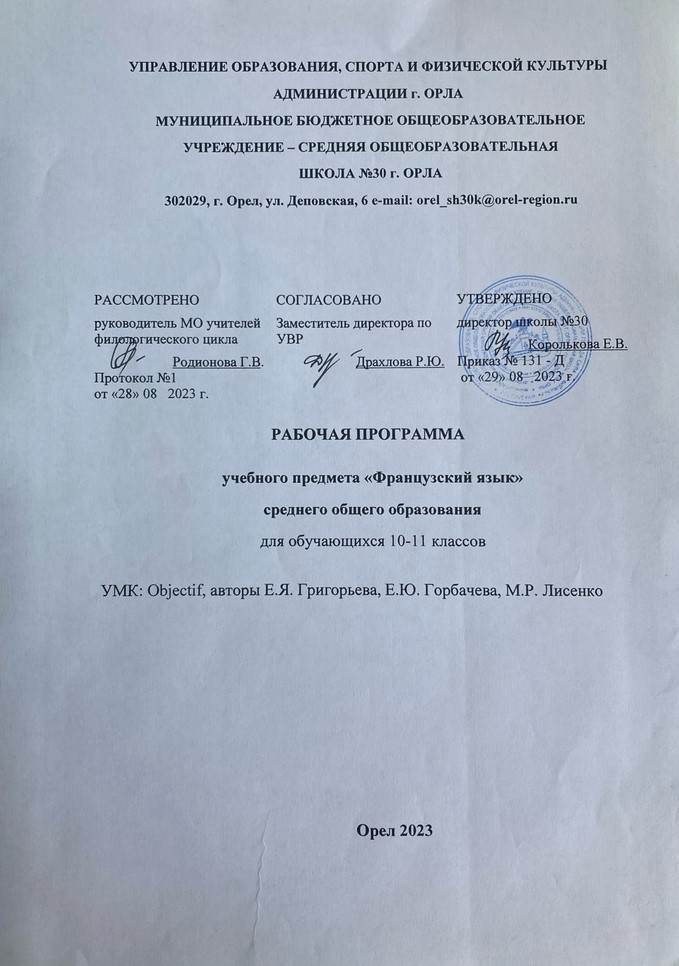 Содержание обучения в 10 классе.Коммуникативные умения.Формирование умения общаться в устной и письменной форме, используя рецептивные и продуктивные виды речевой деятельности в рамках тематическогосодержания речи.Повседневная жизнь семьи. Межличностные отношения в семье, с друзьями и знакомыми. Конфликтные ситуации, их предупреждение и разрешение.Внешность и характеристика человека, литературного персонажа.Здоровый образ жизни и забота о здоровье: режим труда и отдыха, спорт, сбалансированное питание, посещение врача. Отказ от вредных привычек.Школьное образование, школьная жизнь, школьные праздники. Переписка с зарубежными сверстниками. Взаимоотношения в школе. Проблемы и решения. Права и обязанности обучающегося.Современный мир профессий. Проблемы выбора профессии (возможности продолжения образования в вузе, в профессиональном колледже, выбор рабочей специальности, подработка для обучающегося). Роль иностранного языка в планах на будущее.Молодёжь в современном обществе. Досуг молодёжи: чтение, кино, театр, музыка, музеи, Интернет, компьютерные игры. Любовь и дружба.Покупки: одежда, обувь и продукты питания. Карманные деньги. Молодёжнаямода.Туризм. Виды отдыха. Путешествия по России и зарубежным странам.Проблемы экологии. Защита окружающей среды. Стихийные бедствия.Условия проживания в городской/сельской местности.Технический прогресс: перспективы и последствия. Современные средства связи (мобильные телефоны, смартфоны, планшеты, компьютеры).Родная страна и страна/страны изучаемого языка: географическое положение, столицы и крупные города, регионы; система образования, достопримечательности, культурные особенности (национальные и популярные праздники, знаменательные даты, традиции, обычаи); страницы истории.Выдающиеся люди родной страны и страны/стран изучаемого языка, их вклад в науку и мировую культуру: государственные деятели, учёные, писатели, поэты, художники, композиторы, путешественники, спортсмены, актёры и так далее.Виды речевой деятельности.Говорение.Развитие коммуникативных умений диалогической речи на базе умений, сформированных на уровне основного общего образования, а именно умений вести разные виды диалога (диалог этикетного характера, диалог-побуждение к действию, диалог-расспрос, диалог-обмен мнениями; комбинированный диалог, включающий разные виды диалогов).Для ведения названных видов диалогов необходимо развитие и совершенствование следующих умений:диалог этикетного характера: начинать, поддерживать и заканчивать разговор, вежливо переспрашивать; выражать согласие/отказ; выражать благодарность; поздравлять с праздником, выражать пожелания и вежливо реагировать на поздравление;диалог-побуждение к действию: обращаться с просьбой, вежливо соглашаться/не соглашаться выполнить просьбу; дать совет и принять/не принять совет; приглашать собеседника к совместной деятельности, вежливо соглашаться/ не соглашаться на предложение собеседника, объясняя причину своего решения;диалог-расспрос: сообщать фактическую информацию, отвечая на вопросы разных видов; выражать своё отношение к обсуждаемым фактам и событиям; запрашивать интересующую информацию; переходить с позиции спрашивающего на позицию отвечающего и наоборот;диалог-обмен мнениями: выражать свою точку зрения и обосновывать её, высказывать своё согласие/несогласие с точкой зрения собеседника, выражать сомнение; давать эмоциональную оценку обсуждаемым событиям: восхищение, удивление, радость, огорчение и так далее).Названные умения диалогической речи развиваются/совершенствуются в стандартных ситуациях неофициального и официального общения в рамках тематического содержания речи 10 класса с использованием речевых ситуаций и/или иллюстраций, фотографий, таблиц, диаграмм с соблюдением норм речевого этикета, принятых в стране/странах изучаемого языка, и с использованием, при необходимости уточнения и переспроса собеседника.Объём диалога - 8 реплик со стороны каждого собеседника.Развитие коммуникативных умений монологической речи на базе умений, сформированных на уровне основного общего образования:создание устных связных монологических высказываний с использованием основных коммуникативных типов речи: описание (предмета, местности, внешности и одежды человека), в том числе характеристика (черты характера реального человека или литературного персонажа); повествование/сообщение; рассуждение;пересказ основного содержания, прочитанного/прослушанного текста с выражением своего отношения к событиям и фактам, изложенным в тексте;устное представление (презентация) результатов выполненной проектной работы.Данные умения монологической речи развиваются в рамках тематического содержания речи с использованием ключевых слов, плана и/или иллюстраций, фотографий, таблиц, диаграмм или без использования их.Объём монологического высказывания - до 14 фраз.Аудирование.Развитие коммуникативных умений аудирования на базе умений, сформированных на уровне основного общего образования : понимание на слух аутентичных текстов, содержащих отдельные неизученные языковые явления, с использованием языковой и контекстуальной догадки, с разной глубиной проникновения в их содержание в зависимости от поставленной коммуникативной задачи:	с пониманием основного содержания; с пониманиемнужной/интересующей/запрашиваемой информации.Аудирование с пониманием основного содержания текста предполагает умение определять основную тему/идею и главные	факты/событияв воспринимаемом на слух тексте, отделять главную информацию от второстепенной, прогнозировать содержание текста по началу сообщения; игнорировать незнакомые слова, несущественные для понимания основного содержания.Аудирование с пониманием нужной/интересующей/запрашиваемой информации предполагает умение выделять данную информацию, представленную в эксплицитной (явной) форме, в воспринимаемом на слух тексте.Тексты для аудирования: диалог (беседа), интервью, высказывания собеседников в ситуациях повседневного общения, рассказ, сообщение информационного характера, объявление.Время звучания текста/текстов для аудирования - до 2,5 мин.Смысловое чтение.Развитие сформированных на уровне основного общего образования умений читать про себя и понимать с использованием языковой и контекстуальной догадки аутентичные тексты разных жанров и стилей, содержащих отдельные неизученные языковые явления с разной глубиной проникновения в их содержание в зависимости от поставленной коммуникативной задачи: с пониманием основного содержания; с пониманием нужной/интересующей/запрашиваемой информации; с полным пониманием содержания текста.Чтение с пониманием основного содержания текста предполагает умения: определять тему/основную мысль, выделять главные факты/события (опуская второстепенные); понимать структурно-смысловые связи в тексте; прогнозировать содержание текста по заголовку/началу текста; определять логическую последовательность главных фактов, событий; игнорировать незнакомые слова, несущественные для понимания основного содержания.Чтение с пониманием нужной/интересующей/запрашиваемой информации предполагает умение находить в прочитанном тексте и понимать данную информацию, представленную в эксплицитной (явной) и имплицитной (неявной) форме; оценивать найденную информацию с точки зрения её значимости для решения коммуникативной задачи.В ходе чтения с полным пониманием содержания аутентичных текстов, содержащих	отдельные неизученные	языковые явления, формируютсяи развиваются умения полно и точно понимать текст на основе его информационной переработки (смыслового и структурного анализа отдельных частей текста, выборочного перевода); устанавливать причинно-следственную взаимосвязьизложенных в тексте фактов и событий.Чтение несплошных текстов (таблиц, диаграмм, графиков и так далее) и понимание представленной в них информации.Тексты для чтения: диалог (беседа), интервью, рассказ, отрывок из художественного произведения, статья научно-популярного характера, сообщение информационного характера, объявление, памятка, электронное сообщение личного характера, стихотворение.Объём текста/текстов для чтения - 500-700 слов.Письменная речь.Развитие умений письменной речи на базе умений, сформированных на уровне основного общего образования :заполнение анкет и формуляров в соответствии с нормами, принятыми в стране/странах изучаемого языка;написание резюме (CV) с сообщением основных сведений о себе в соответствии с нормами, принятыми в стране/странах изучаемого языка;написание электронного сообщения личного характера в соответствии с нормами неофициального общения, принятыми в стране/странах изучаемого языка. Объём сообщения - до 130 слов;создание небольшого письменного высказывания (рассказа, сочинения и так далее) на основе плана, иллюстрации, таблицы, диаграммы и/или прочитанного/прослушанного текста с использованием образца. Объём письменного высказывания - до 150 слов;заполнение	таблицы:	краткая	фиксация	содержания,прочитанного/прослушанного текста или дополнение информации в таблице;письменное предоставление результатов выполненной проектной работы, в том числе в форме презентации. Объём - до 150 слов.Языковые знания и навыки.Фонетическая сторона речи.Различение на слух (без ошибок, ведущих к сбою в коммуникации) произношение слов с соблюдением правильного ударения и фраз/предложений с соблюдением основных ритмико-интонационных особенностей, в том числе правил enchainement и liaison внутри ритмических групп.Чтение вслух аутентичных текстов, построенных в основном на изученном языковом материале, с соблюдением правил чтения и соответствующей интонацией, демонстрирующее понимание текста.Тексты для чтения вслух: сообщение информационного характера, отрывок из статьи научно-популярного характера, рассказ, диалог (беседа), интервью. Объём текста для чтения вслух - до 140 слов.Орфография и пунктуация.Правильное написание изученных слов.Правильная расстановка знаков препинания в письменных высказываниях: запятой при перечислении, обращении и при выделении вводных слов; апострофа; точки, вопросительного, восклицательного знака в конце предложения, отсутствие точки после заголовка.Пунктуационно правильное оформление прямой речи в соответствии с нормами изучаемого языка: использование двоеточия после слов автора перед прямой речью, заключение прямой речи в кавычки.Пунктуационно правильное, в соответствии с нормами речевого этикета, принятыми в стране/странах изучаемого языка, оформление электронного сообщения личного характера: постановка запятой после обращения и завершающей фразы; точки после выражения надежды на дальнейший контакт; отсутствие точки после подписи.Лексическая сторона речи.Распознавание в письменном и звучащем тексте и употребление в устной и письменной речи лексических единиц (слов, в том числе многозначных; словосочетаний; речевых клише; средств логической связи), обслуживающих ситуации общения в рамках тематического содержания речи 10 класса, с соблюдением существующей во французском языке нормы лексической сочетаемости.Объём составляет 1300 лексических единиц для продуктивного использования (включая 1200 лексических единиц, изученных ранее) и 1400 лексических единиц для рецептивного усвоения (включая 1300 лексических единиц продуктивного минимума).Основные способы словообразования:а)	аффиксация: образованиеглаголов при помощи префиксов de-/des-/dis-, re-/re-/r-/res-, en-/em-, ргё-, а-;имён существительных при помощи префиксов in-, im-, il-, ir-, me и суффиксов -ence/-ance, -esse, -ure, -issement, -age, -issage, -er/-ere, -eur/-euse, -ien/-ienne, -aire, -erie, -ette, -ique, -iste, -isme, -tion/-ation/-ion, -oir/-oire, -te, -ude, -aison, -ment, -ise;имён прилагательных при помощи префиксов in-, im-, il-, ir-, me-, inter и суффиксов -el/-elle, -al/-ale, -eux/-euse, -ien/ ienne, -ain/-aine, -ais/-aise, -ois/-oise, -ile, -il/-ille, -able/-ible, -atif/-ative, -ique, -ant/-ante;наречий при помощи префиксов in-/im- и суффиксов -ment, -emment/-amment;числительных при помощи суффиксов -ier/-iere, -ieme;б)	словосложение: образованиесложных существительных путём соединения основ существительных (porte- fenetre);сложных существительных путём соединения основы прилагательного с основой существительного (cybercafe);сложных существительных путём соединения основы/основ существительного с предлогом (sac-a-dos, sous-sol);сложных существительных путём соединения глагола с местоимением (rendezvous);сложных существительных путём соединения наречия с основой глагола (couche-tard);сложных существительных путём соединения существительного с основой глагола (passe-temps);в)	конверсия: образованиеимён существительных от неопределённой формы глаголов (lever un lever, dejeuner un dejeuner);имён существительных от имён прилагательных (rouge un rouge a levres, petit c’est mon petit););имён прилагательных от имён существительных (une orange les gants orange, le cinema une soiree cinema).Синонимы. Антонимы. Интернациональные слова. Сокращения и аббревиатуры.Различные средства связи для обеспечения целостности и логичности высказывания.Грамматическая сторона речи.Распознавание в письменном и звучащем тексте и употребление в устной и письменной речи изученных морфологических форм и синтаксических конструкций французского языка.Различные коммуникативные типы предложений: повествовательные (утвердительные, отрицательные), вопросительные (общий, специальный, альтернативный вопросы с прямым порядком слов и инверсией), побудительные (в утвердительной и отрицательной форме).Предложения простые нераспространённые, в том числе с оборотами c’est и се sont, и распространённые, в том числе с несколькими обстоятельствами, следующими в определённом порядке.Безличные предложения.Предложения с неопределённо-личным местоимением on.Сложносочинённые предложения с союзами et, mais, ou.Сложноподчинённые предложения с подчинительными союзами si, que, quand, parce que, puisque, car, comme.Основные временные формы изъявительного наклонения present, futur simple, passe compose, passe immediat, futur immediat, imparfait, plus-que-parfait.Временная форма изъявительного наклонения futur simple в сложноподчинённом предложении для выражения гипотезы при наличии реального условия.Повествовательные, вопросительные и побудительные предложения в косвенной речи в настоящем и прошедшем времени; согласование времён в рамках сложного предложения.Косвенная речь в настоящем и прошедшем времени (в утвердительных и отрицательных повествовательных предложениях).Косвенный вопрос.Средства текстовой связи для обеспечения целостности текста.Глаголы в повелительном наклонении, в том числе образующие нерегулярные формы (etre, avoir, savoir).Временная форма условного наклонения conditionnel present в независимом предложении для выражения пожелания, предложения, вежливого вопроса и долженствования и в сложноподчинённом предложении с обстоятельственным придаточным условием для выражения гипотезы при наличии нереального условия.Временная форма условного наклонения conditionnel passe.Временная форма subjonctif present правильных и неправильных глаголов.Наиболее частотные глаголы и безличные конструкции, требующие употребления subjonctif, дифференциация между ними и «объективными» глаголами и глагольными конструкциями (affirmer, constater и другие; il est certain, il est sur, il est evident и другие).Глаголы в страдательном залоге forme passive; предлоги par и de, используемые в страдательном залоге.Неличные формы глагола (infinitif, gerondif, participe present, participe passe).Имена существительные и имена прилагательные в единственном и множественном числе, образованные по правилу, и исключения.Определённый, неопределённый, нулевой, частичный, слитный артикли.Указательные и притяжательные прилагательные.Имена прилагательные в единственном и множественном числе, образованные по правилу, и исключения.Имена прилагательные и наречия в положительной, сравнительной и превосходной степенях сравнения, образованные по правилу, и исключения.Наречия времени и образа действия, количественные наречия.Личные местоимения в функции прямых и косвенных дополнений; ударные и безударные формы личных местоимений; два местоимения-дополнения при глаголе (II le lui dit. II me le donne.).Местоимения и наречия еп и у.Неопределённые местоимения on, tout, тёше, personne, aucun(e), certain(e)(s), quelqu’un/quelques-uns, tel/tels/telle/ telles.Простые относительные местоимения qui, que, dont, ощ и сложные относительные местоимения lequel, lesquels, laquelle, lesquelles и их производныес предлогами а и de.Указательные местоимения celui/celle/ceux.Притяжательные местоимения, le mien/la mienne/les miens/les miennes и так далее.Количественные и порядковые числительные, числительные для обозначения дат и больших чисел (100-1 000 000).Предлоги места, времени, направления.Социокультурные знания и умения.Осуществление межличностного и межкультурного общения с использованием знаний о национально-культурных особенностях своей страны и страны/стран изучаемого языка и основных социокультурных элементов речевого поведенческого этикета во франкоязычной среде в рамках тематического содержания 10 класса.Знание и использование в устной и письменной речи наиболее употребительной тематической фоновой лексики и реалий родной страны и страны/стран изучаемого языка при изучении тем: государственное устройство, система образования, страницы истории, национальные и популярные праздники, проведение досуга, этикетные особенности общения, традиции в кулинарии и так далее.Владение основными сведениями о социокультурном портрете и культурном наследии страны/стран, говорящих на французском языке.Понимание речевых различий в ситуациях официального и неофициальногообщения в рамках тематического содержания речи и использование лексико- грамматических средств с их учётом.Развитие умения представлять родную страну/малую родину и страну/страны изучаемого языка (культурные явления и события; достопримечательности; выдающиеся люди: государственные деятели, учёные, писатели, поэты, художники, композиторы, музыканты, спортсмены, актёры и так далее).Компенсаторные умения.Овладение компенсаторными умениями, позволяющими в случае сбоя коммуникации, а также в условиях дефицита языковых средств использовать различные приёмы переработки информации: при говорении - переспрос; при говорении и письме - описание/перифраз/толкование; при чтении и аудировании - языковую и контекстуальную догадку.Развитие умения игнорировать информацию, не являющуюся необходимой, для понимания основного содержания, прочитанного/прослушанного текста или для нахождения в тексте запрашиваемой информации.Содержание обучения в 11 классе.Коммуникативные умения.Совершенствование умения общаться в устной и письменной форме, используя рецептивные и продуктивные виды речевой деятельности в рамках тематического содержания речи.Повседневная жизнь семьи. Межличностные отношения в семье, с друзьями и знакомыми. Конфликтные ситуации, их предупреждение и разрешение.Внешность и характеристика человека, литературного персонажа.Здоровый образ жизни и забота о здоровье: режим труда и отдыха, спорт, сбалансированное питание, посещение врача. Отказ от вредных привычек.Школьное образование, школьная жизнь. Переписка с зарубежными сверстниками. Взаимоотношения в школе. Проблемы и решения. Подготовка к выпускным экзаменам. Выбор профессии. Альтернативы в продолжении образования.Место иностранного языка в повседневной жизни и профессиональнойдеятельности в современном мире.Молодёжь в современном обществе. Ценностные ориентиры. Участие молодежи в жизни общества. Досуг молодёжи: увлечения и интересы. Любовь и дружба.Роль спорта в современной жизни: виды спорта, экстремальный спорт, спортивные соревнования, Олимпийские игры.Туризм. Виды отдыха. Экотуризм. Путешествия по России и зарубежным странам.Вселенная и человек. Природа. Проблемы экологии. Защита окружающей среды. Проживание в городской/сельской местности.Технический прогресс: перспективы и последствия. Современные средства информации и коммуникации (пресса, телевидение, Интернет, социальные сети и так далее). Интернет-безопасность.Родная страна и страна/страны изучаемого языка: географическое положение, столица, крупные города, регионы; система образования; достопримечательности, культурные особенности (национальные и популярные праздники, знаменательные даты, традиции, обычаи); страницы истории.Выдающиеся люди родной страны и страны/стран изучаемого языка: государственные деятели, учёные, писатели, поэты, художники, композиторы, путешественники, спортсмены, актёры и так далее.Виды речевой деятельности.Говорение.Развитие коммуникативных умений диалогической речи, а именно умений вести разные виды диалога (диалог этикетного характера, диалог-побуждение к действию, диалог-расспрос, диалог-обмен мнениями; комбинированный диалог, включающий разные виды диалогов):диалог этикетного характера: начинать, поддерживать и заканчивать разговор, вежливо переспрашивать; вежливо выражать согласие/отказ; выражать благодарность; поздравлять с праздником, выражать пожелания и вежливо реагировать на поздравление;диалог-побуждение к действию: обращаться с просьбой, вежливо соглашаться/не соглашаться выполнить просьбу; давать совет и принимать/ не принимать совет; приглашать собеседника к совместной деятельности, вежливо соглашаться/не соглашаться на предложение собеседника, объясняя причину своего решения;диалог-расспрос: сообщать фактическую информацию, отвечая на вопросы разных видов; выражать своё отношение к обсуждаемым фактам и событиям; запрашивать интересующую информацию; переходить с позиции спрашивающего на позицию отвечающего и наоборот; брать/давать интервью;диалог-обмен мнениями: выражать свою точку зрения и обосновывать её, высказывать своё согласие/несогласие с точкой зрения собеседника, выражать сомнение, давать эмоциональную оценку обсуждаемым событиям (восхищение, удивление, радость, огорчение и так далее).Названные умения диалогической речи совершенствуются в стандартных ситуациях неофициального и официального общения в рамках тематического содержания речи 11 класса с использованием речевых ситуаций и/или иллюстраций, фотографий, таблиц, диаграмм с соблюдением норм речевого этикета, принятых в стране/странах изучаемого языка, при необходимости уточняя и переспрашивая собеседника.Объём диалога составляет до 9 реплик со стороны каждого собеседника. Развитие коммуникативных умений монологической речи: создание устных связных монологических высказываний с использованием основных коммуникативных типов речи:описание (предмета, местности, внешности и одежды человека), характеристика (черты характера реального человека или литературного персонажа); повествование/сообщение; рассуждение. Умения монологической речи развиваются в рамках тематического содержания речи с использованием ключевых слов, плана и/или иллюстраций, фотографий, таблиц, диаграмм, графиков и без использования их;пересказ основного содержания, прочитанного/прослушанного текста без опоры на ключевые слова, план с выражением своего отношения к событиям и фактам, изложенным в тексте;устное представление (презентация) результатов выполненной проектной работы.Объём монологического высказывания - 14-15 фраз.Аудирование.Развитие коммуникативных умений аудирования: понимание на слух аутентичных текстов, содержащих отдельные неизученные языковые явления, с использованием языковой и контекстуальной догадки, с разной глубиной проникновения в их содержание в зависимости от поставленной коммуникативной задачи:	с пониманием основного содержания; с пониманиемнужной/интересующей/запрашиваемой информации.Аудирование с пониманием основного содержания текста предполагает умение определять основную тему/идею и главные факты/события в воспринимаемом на слух тексте, отделять главную	информациюот второстепенной, прогнозировать содержание текста по началу сообщения; игнорировать незнакомые слова, несущественные для понимания основного содержания.Аудирование с пониманием нужной/интересующей/запрашиваемой информации предполагает умение выделять информацию, представленную в эксплицитной (явной) форме, в воспринимаемом на слух тексте.Тексты для аудирования: диалог (беседа), интервью, высказывания собеседников в ситуациях повседневного общения, рассказ, сообщение информационного характера, объявление.Языковая сложность текстов для аудирования должна соответствовать пороговому уровню (В1 - пороговый уровень по общеевропейской шкале).Время звучания текста/текстов для аудирования - до 2,5 мин.Смысловое чтение.Развитие умений читать про себя и понимать с использованием языковой и контекстуальной догадки аутентичные тексты разных жанров и стилей, содержащие отдельные неизученные языковые явления, с разной глубиной проникновения в их содержание в зависимости от поставленной коммуникативной задачи: с пониманием основного содержания; с пониманием нужной/ интересующей/запрашиваемой информации; с полным пониманием содержания текста.Чтение с пониманием основного содержания текста предполагает умения: определять тему/основную мысль, выделять главные факты/события (опуская второстепенные); понимать структурно-смысловые связи в тексте; прогнозировать содержание текста по заголовку/началу текста; определять логическую последовательность главных фактов, событий; игнорировать незнакомые слова, несущественные для понимания основного содержания.Чтение с пониманием нужной/интересующей/запрашиваемой информации предполагает умение находить в прочитанном тексте и понимать информацию, представленную в эксплицитной (явной) и имплицитной (неявной) форме; оценивать найденную информацию с точки зрения её значимости для решения коммуникативной задачи.В ходе чтения с полным пониманием аутентичных текстов, содержащих отдельные неизученные языковые явления, формируются и развиваются умения полно и точно понимать текст на основе его информационной переработки (смыслового и структурного анализа отдельных частей текста, выборочного перевода); устанавливать причинно-следственную взаимосвязь изложенных в тексте фактов и событий.Чтение несплошных текстов (таблиц, диаграмм, графиков и так далее) и понимание представленной в них информации.Тексты для чтения: диалог (беседа), интервью, рассказ, отрывок из художественного произведения, статья научно-популярного характера, сообщение информационного характера, объявление, памятка, инструкция, электронное сообщение личного характера, стихотворение.Языковая сложность текстов для чтения должна соответствовать пороговому уровню (В1 - пороговый уровень по общеевропейской шкале).Объём текста/текстов для чтения - 600-800 слов.Письменная речь.Развитие умений письменной речи:заполнение анкет и формуляров в соответствии с нормами, принятыми в стране/странах изучаемого языка;написание резюме (CV) с сообщением основных сведений о себе в соответствии с нормами, принятыми в стране/странах изучаемого языка;написание электронного сообщения личного характера в соответствии с нормами неофициального общения, принятыми в стране/странах изучаемого языка. Объём сообщения - до 140 слов;создание небольшого письменного высказывания (рассказа, сочинения, статьи и так далее) на основе плана, иллюстрации, таблицы, графика, диаграммы и/или прочитанного/прослушанного текста с использованием образца. Объём письменного высказывания - до 180 слов;заполнение таблицы: краткая фиксация содержания, прочитанного/ прослушанного текста или дополнение информации в таблице;письменное предоставление результатов выполненной проектной работы, в том числе в форме презентации. Объём - до 180 слов.Языковые знания и навыки.Фонетическая сторона речи.Различение на слух, без ошибок, ведущих к сбою в коммуникации, произношение слов с соблюдением правильного ударения и фраз/предложений с соблюдением основных ритмико-интонационных особенностей, в том числе правил enchainement и liaison внутри ритмических групп.Чтение вслух аутентичных текстов, построенных в основном на изученном языковом материале, с соблюдением правил чтения и соответствующей интонацией, демонстрирующее понимание текста.Тексты для чтения вслух: сообщение информационного характера, отрывок из статьи научно-популярного характера, рассказ, диалог (беседа), интервью. Объём текста для чтения вслух - до 150 слов.Орфография и пунктуация.Правильное написание изученных слов.Правильная расстановка знаков препинания в письменных высказываниях: запятой при перечислении, обращении и при выделении вводных слов; апострофа; точки, вопросительного, восклицательного знака в конце предложения, отсутствие точки после заголовка.Пунктуационно правильное оформление прямой речи в соответствии с нормами изучаемого языка: использование запятой и тире перед словами автора после прямой речи, двоеточия после слов автора перед прямой речью, заключение прямой речи в кавычки.Пунктуационно правильное, в соответствии с нормами речевого этикета, принятыми в стране/странах изучаемого языка, оформление электронного сообщения личного характера: постановка запятой после обращения и завершающей фразы; точки после выражения надежды на дальнейший контакт; отсутствие точки после подписи.Лексическая сторона речи.Распознавание в письменном и звучащем тексте и употребление в устной и письменной речи лексических единиц (слов, в том числе многозначных; словосочетаний; речевых клише; средств логической связи), обслуживающих ситуации общения в рамках тематического содержания речи 11 класса, с соблюдением существующей во французском языке нормы лексической сочетаемости.Объём составляет 1400 лексических единиц для продуктивного использования (включая 1300 лексических единиц, изученных ранее) и 1500 лексических единиц для рецептивного усвоения (включая 1400 лексических единиц продуктивного минимума).Основные способы словообразования:а)	аффиксация: образованиеглаголов при помощи префиксов re-/re-/r-/res-, de-/des-/dis-, ргё-, a-, sur-, sous-, en-/em-;имён существительных при помощи суффиксов -ade, -er/-ere, -eur/-euse, -teur/ -trice, -ain/-aine, -ien/-ienne, -ais/-aise, -ois/ -oise, -ence/-ance, -aire, -erie, -ette, -ique, -iste, -isme, -tion/ -ation/-ion, -ture, -oir/-oire, -te, -ude, -aison, -esse, -ure, -ment, -issement, -ise, -age, -issage;имён прилагательных при помощи префиксов inter-/in-/im и суффиксов -е1/ -elle, -al/-ale, -eux/-euse, -ien/-ienne, -ain/ -aine, -ais/-aise, -ois/-oise, -ile, -il/-ille, -able/ -ible, -eau/-elle, -aire, -atif/-ative, -ique, -ant/-ante;наречий при помощи префиксов in-/im и суффиксов -ment, -emment/-amment;имён существительных и прилагательных при помощи отрицательных префиксов in-, im-, il-, ir-, me-;числительных при помощи суффиксов -ier/-iere, -ieme;б)	словосложение: образованиесложных существительных путём соединения основ существительных (porte- fenetre);сложных существительных путём соединения основы прилагательного с основой существительного (cybercafe);сложных существительных путём соединения основы/основ существительного с предлогом (sac-a-dos, sous-sol);сложных существительных путём соединения основы глагола с местоимением (rendez-vous);сложных существительных путём соединения наречия с основой глагола (couche-tard);сложных существительных путём соединения существительного с основой глагола (passe-temps);в)	конверсия: образованиеимён существительных от неопределённой формы глаголов (lever un lever, dejeuner un dejeuner);имён существительных от имён прилагательных (rouge - un rouge a levres, bleu le grand bleuимён прилагательных от имён существительных (une orange les gants orange,1е стёта une soiree cinemaСинонимы. Антонимы. Интернациональные слова. Сокращения и аббревиатуры.Различные средства связи для обеспечения целостности и логичности высказывания.Грамматическая сторона речи.Распознавание в письменном и звучащем тексте и употребление в устной и письменной речи изученных морфологических форм и синтаксических конструкций французского языка.Различные коммуникативные типы предложений: повествовательные (утвердительные, отрицательные), вопросительные (общий, специальный, альтернативный вопросы с прямым порядком слов и инверсией), побудительные (в утвердительной и отрицательной форме).Нераспространённые, в том числе с оборотами c’est се sont, и распространённые простые предложения, в том числе с несколькими обстоятельствами, следующими в определённом порядке.Безличные предложения.Предложения с неопределённо-личным местоимением on.Сложносочинённые предложения с союзами et, mais, ou.Сложноподчинённые предложения с подчинительными союзами si, que, quand, parce que, puisque, car, comme.Основные временные формы изъявительного наклонения present, futur simple, passe compose, passe immediat, futur immediat, imparfait, plus-que-parfait.Временная форма изъявительного наклонения futur simple в сложноподчинённом предложении для выражения гипотезы при наличии реального условия.Согласование времён в рамках сложного предложения в плане настоящего и прошедшего.Косвенная речь в настоящем и прошедшем времени (в утвердительных и отрицательных повествовательных, вопросительных и побудительныхпредложениях).Косвенный вопрос.Различные средства текстовой связи для обеспечения целостности текста (certes, en effet, evidemment, surtout).Глаголы в повелительном наклонении, в том числе образующие нерегулярные формы (etre, avoir, savoir).Временная форма условного наклонения conditionnel present в независимом предложении для выражения пожелания, предложения, вежливого вопроса и долженствования и в сложноподчинённом предложении с обстоятельственным придаточным условия для выражения гипотезы при наличии нереального условия; временная форма cenditionnel passe.Способы выражения предположения в плане настоящего и прошедшего при наличии реального и нереального условия с помощью futur simple, cenditionnel present, cenditionnel passe.Временная форма subjonctif present правильных и неправильных глаголов.Наиболее частотные глаголы и безличные конструкции, требующие употребления subjonctif, дифференциация между ними и «объективными» глаголами и глагольными конструкциями (affirmer, constater и другие; il est certain, il est sur, il est evident и другие).Временная форма subjonctif present в сложноподчинённых предложениях в придаточных цели (с союзом pour que), в придаточных уступительных (с союзом bien que).Временная форма subjonctif passe.Неличные формы глагола (infinitif, gerondif, participe present, participe passe).Имена существительные и прилагательные в единственном и множественном числе, образованные по правилу, и исключения.Определённый, нулевой, неопределённый, частичный, слитный артикли.Указательные и притяжательные прилагательные.Имена прилагательные в единственном и множественном числе, образованные по правилу, и исключения.Прилагательные и наречия в положительной, сравнительной и превосходной степенях сравнения, образованные по правилу, и исключения.Наречия времени и образа действия, количественные наречия.Личные местоимения в функции прямых и косвенных дополнений; ударные и безударные формы личных местоимений; два местоимения-дополнения при глаголе (II le lui dit. II me le donne.).Местоимения и наречия еп и у.Неопределённые местоимения on, tout, тёше, personne, aucun(e), certain(e)(s), quelqu’un/quelques-uns, tel/tels/telle/ tellesПростые относительные местоимения qui, que, dont, ощ, сложные относительные местоимения lequel, lesquels, laquelle, lesquelles и их производные с предлогами а и de.Указательные местоимения celui/celle/ceux.Притяжательные местоимения le mien/la mienne/les miens/ les miennes.Количественные и порядковые числительные, числительные для обозначения дат и больших чисел (100-1 000 000).Предлоги места, времени, направления.Социокультурные знания и умения.Осуществление межличностного и межкультурного общения с использованием знаний о национально-культурных особенностях своей страны и страны/стран изучаемого языка и основных социокультурных элементов речевого поведенческого этикета во франкоязычной среде в рамках тематического содержания 11 класса.Знание и использование в устной и письменной речи наиболее употребительной тематической фоновой лексики и реалий родной страны и страны/стран изучаемого языка при изучении тем: государственное устройство, система образования, страницы истории, национальные и популярные праздники, проведение досуга, этикетные особенности общения, традиции в кулинарии и так далее.Владение основными сведениями о социокультурном портрете и культурномнаследии страны/стран, говорящих на французском языке.Понимание речевых различий в ситуациях официального и неофициального общения в рамках тематического содержания речи и использование лексико-грамматических средств с их учётом.Развитие умения представлять родную страну/малую родину и страну/страны изучаемого языка (культурные явления и события; достопримечательности; выдающиеся люди: государственные деятели, учёные, писатели, поэты, художники, композиторы, музыканты, спортсмены, актёры и так далее).Компенсаторные умения.Овладение компенсаторными умениями, позволяющими в случае сбоя коммуникации, а также в условиях дефицита языковых средств использовать различные приёмы переработки информации: при говорении - переспрос; при говорении и письме - описание/перифраз/толкование; при чтении и аудировании - языковую и контекстуальную догадку.Развитие умения игнорировать информацию, не являющуюся необходимой для понимания основного содержания, прочитанного/прослушанного текста или для нахождения в тексте запрашиваемой информации.Планируемые результаты освоения программы по иностранному (французскому) языку (базовый уровень) на уровне среднего общего образования.Личностные результаты освоения программы среднего общего образования достигаются в единстве учебной и воспитательной деятельности Организации в соответствии с традиционными российскими социокультурными, историческими и духовно-нравственными ценностями, принятыми в обществе правилами и нормами поведения, и способствуют процессам самопознания, самовоспитания и саморазвития, развития внутренней позиции личности, патриотизма, гражданственности, уважения к памяти защитников Отечества и подвигам Героев Отечества, закону и правопорядку, человеку труда и старшему поколению, взаимного уважения, бережного отношения к культурному наследию и традициям многонационального народа Российской Федерации, природе и окружающей среде.Личностные результаты освоения обучающимися программы среднего общего образования по иностранному (французскому) языку должны отражать готовность и способность обучающихся руководствоваться сформированной внутренней позицией личности, системой ценностных ориентаций, позитивных внутренних убеждений, соответствующих традиционным ценностям российского общества, расширение жизненного опыта и опыта деятельности в процессе реализации основных направлений воспитательной деятельности.В результате изучения иностранного (французского) языка (базовый уровень) на уровне среднего общего образования у обучающегося будут сформированы следующие личностные результаты:гражданского воспитания:сформированность гражданской позиции обучающегося как активного и ответственного члена российского общества;осознание своих конституционных прав и обязанностей, уважение закона и правопорядка;принятие традиционных национальных, общечеловеческих гуманистических и демократических ценностей;готовность противостоять идеологии экстремизма, национализма, ксенофобии, дискриминации по социальным, религиозным, расовым, национальным признакам;готовность вести совместную деятельность в интересах гражданского общества, участвовать в самоуправлении в образовательной организации;умение взаимодействовать с социальными институтами в соответствии с их функциями и назначением;готовность к гуманитарной и волонтёрской деятельности;патриотического воспитания:сформированность российской гражданской идентичности, патриотизма, уважения к своему народу, чувства ответственности перед Родиной, гордости за свой край, свою Родину, свой язык и культуру, прошлое и настоящее многонационального народа России;ценностное отношение к государственным символам, историческому и природному наследию, памятникам, традициям народов России и страны/стран изучаемого языка; достижениям России и страны/стран изучаемого языка в науке, искусстве, спорте, технологиях, труде;идейная убеждённость, готовность к служению и защите Отечества, ответственность за его судьбу;духовно-нравственного воспитания: осознание духовных ценностей российского народа; сформированность нравственного сознания, этического поведения; способность оценивать ситуацию и принимать осознанные решения,ориентируясь на морально-нравственные нормы и ценности;осознание личного вклада в построение устойчивого будущего; ответственное отношение к своим родителям, созданию семьи на основе осознанного принятия ценностей семейной жизни в соответствии с традициями народов России;эстетического воспитания:эстетическое отношение к миру, включая эстетику быта, научного и технического творчества, спорта, труда, общественных отношений;способность воспринимать различные виды искусства, традиции и творчество своего и других народов, приобщаться к ценностям мировой культуры через источники информации на иностранном (французском) языке, ощущать эмоциональное воздействие искусства;убеждённость в значимости для личности и общества отечественного и мирового искусства, этнических культурных традиций и народного творчества;стремление к лучшему осознанию культуры своего народа и готовность содействовать ознакомлению с ней представителей других стран;готовность к самовыражению в разных видах искусства, стремление проявлять качества творческой личности;физического воспитания:сформированность здорового и безопасного образа жизни, ответственногоотношения к своему здоровью;потребность в физическом совершенствовании, занятиях спортивно- оздоровительной деятельностью;активное неприятие вредных привычек и иных форм причинения вреда физическому и психическому здоровью;трудового воспитания:готовность к труду, осознание ценности мастерства, трудолюбие;готовность к активной деятельности технологической и социальной направленности, способность инициировать, планировать и самостоятельно выполнять такую деятельность;интерес к различным сферам профессиональной деятельности, умение совершать осознанный выбор будущей профессии и реализовывать собственные жизненные планы, осознание возможностей самореализации средствами иностранного (французского) языка;готовность и способность к образованию и самообразованию на протяжении всей жизни, в том числе с использованием изучаемого иностранного (французского) языка;экологического воспитания:сформированность экологической культуры, понимание влияния социально- экономических процессов на состояние природной и социальной среды, осознание глобального характера экологических проблем;планирование и осуществление действий в окружающей среде на основе знания целей устойчивого развития человечества;активное неприятие действий, приносящих вред окружающей среде; умение прогнозировать неблагоприятные экологические последствия предпринимаемых действий, предотвращать их;расширение опыта деятельности экологической направленности;ценности научного познания:сформированность мировоззрения, соответствующего современному уровню развития науки и общественной практики, основанного на диалоге культур,способствующего осознанию своего места в поликультурном мире;совершенствование языковой и читательской культуры как средства взаимодействия между людьми и познания мира;осознание ценности научной деятельности, готовность осуществлять проектную и исследовательскую деятельность индивидуально и в группе, в том числе с использованием изучаемого иностранного (французского) языка.В процессе достижения личностных результатов освоения обучающимися рабочей программы по французскому языку среднего общего образования у обучающихся совершенствуется эмоциональный интеллект, предполагающий сформированность:самосознания, включающего способность понимать своё эмоциональное состояние, видеть направления развития собственной эмоциональной сферы, быть уверенным в себе;саморегулирования, включающего самоконтроль, умение принимать ответственность за своё поведение, способность адаптироваться к эмоциональным изменениям и проявлять гибкость, быть открытым новому;внутренней мотивации, включающей стремление к достижению цели и успеху, оптимизм, инициативность, умение действовать, исходя из своих возможностей;эмпатии, включающей способность понимать эмоциональное состояние других, учитывать его при осуществлении коммуникации, способность к сочувствию и сопереживанию;социальных навыков, включающих способность выстраивать отношения с другими людьми, в том числе с представителями страны/стран изучаемого языка, заботиться, проявлять интерес и разрешать конфликты.В результате изучения французского языка на уровне среднего общего образования у обучающегося будут сформированы познавательные универсальные учебные действия, коммуникативные универсальные учебные действия, регулятивные универсальные учебные действия, совместная деятельность. Овладение универсальными учебными познавательными действиями:У обучающегося будут сформированы следующие базовые логические действия как часть познавательных универсальных учебных действий:самостоятельно формулировать и актуализировать проблему, рассматривать её всесторонне;устанавливать существенный признак или основания для сравнения, классификации и обобщения языковых единиц и языковых явлений изучаемого иностранного (французского) языка;определять цели деятельности, задавать параметры и критерии их достижения; выявлять закономерности в языковых явлениях изучаемого иностранного (французского) языка;разрабатывать план решения проблемы с учётом анализа имеющихся материальных и нематериальных ресурсов;вносить коррективы в деятельность, оценивать соответствие результатов целям, оценивать риски последствий деятельности;координировать и выполнять работу в условиях реального, виртуального и комбинированного взаимодействия;развивать креативное мышление при решении жизненных проблем;У обучающегося будут сформированы следующие базовые исследовательские действия как часть познавательных универсальных учебных действий:владеть навыками учебно-исследовательской и проектной деятельности с использованием иностранного (французского) языка, навыками разрешения проблем; способностью и готовностью к самостоятельному поиску методов решения практических задач, применению различных методов познания;осуществлять различные виды деятельности по получению нового знания, его интерпретации, преобразованию и применению в различных учебных ситуациях, в том числе при создании учебных и социальных проектов;владеть научной лингвистической терминологией и ключевыми понятиями; ставить и формулировать собственные задачи в образовательной деятельности и жизненных ситуациях;выявлять причинно-следственные связи и актуализировать задачу, выдвигать гипотезу её решения, находить аргументы для доказательства своих утверждений, задавать параметры и критерии решения;анализировать полученные в ходе решения задачи результаты, критически оценивать их достоверность, прогнозировать изменение в новых условиях; давать оценку новым ситуациям, оценивать приобретённый опыт; осуществлять целенаправленный поиск переноса средств и способов действия в профессиональную среду;уметь переносить знания в познавательную и практическую области жизнедеятельности;уметь интегрировать знания из разных предметных областей; выдвигать новые идеи, предлагать оригинальные подходы и решения; ставить проблемы и задачи, допускающие альтернативные решения.У обучающегося будут сформированы умения работать с информацией как часть познавательных универсальных учебных действий:владеть навыками получения информации из источников разных типов, в том числе на иностранном (французском) языке, самостоятельно осуществлять поиск, анализ, систематизацию и интерпретацию информации различных видов и форм представления;создавать тексты на иностранном (французском) языке в различных форматах с учётом назначения информации и целевой аудитории, выбирая оптимальную форму представления и визуализации (текст, таблица, схема, диаграмма и так далее);оценивать достоверность информации, её соответствие морально-этическим нормам;использовать средства информационных и коммуникационных технологий в решении когнитивных, коммуникативных и организационных задач с соблюдением требований эргономики, техники безопасности, гигиены, ресурсосбережения, правовых и этических норм, норм информационной безопасности;владеть навыками распознавания и защиты информации, информационной безопасности личности.У обучающегося будут сформированы умения общения как часть коммуникативных универсальных учебных действий:осуществлять коммуникацию во всех сферах жизни;распознавать невербальные средства общения, понимать значение социальных знаков, распознавать предпосылки конфликтных ситуаций и смягчать конфликты;владеть различными способами общения и взаимодействия, в том числе на иностранном (французском) языке;аргументированно вести диалог и полилог, уметь смягчать конфликтные ситуации;развёрнуто и логично излагать свою точку зрения с использованием языковых средств.У обучающегося будут сформированы умения совместной деятельности:понимать и использовать преимущества командной и индивидуальной работы;выбирать тематику и методы совместных действий с учётом общих интересов, и возможностей каждого члена коллектива;принимать цели совместной деятельности, организовывать и координировать действия для достижения этих целей: составлять план действий, распределять роли с учётом мнений участников, обсуждать результаты совместной работы;оценивать качество своего вклада и вклада каждого участника команды в общий результат по разработанным критериям;предлагать новые проекты, оценивать идеи с позиции новизны, оригинальности, практической значимости.Овладение универсальными регулятивными действиями:У обучающегося будут сформированы умения самоорганизации как часть регулятивных универсальных учебных действий:самостоятельно осуществлять познавательную деятельность, выявлять проблемы, ставить и формулировать собственные задачи в образовательнойдеятельности и жизненных ситуациях;самостоятельно составлять план решения проблемы с учётом имеющихся ресурсов, собственных возможностей и предпочтений; давать оценку новым ситуациям;делать осознанный выбор, аргументировать его, брать ответственность за решение;оценивать приобретённый опыт;способствовать формированию и проявлению широкой эрудиции в разных областях знаний, постоянно повышать свой образовательный и культурный уровень;У обучающегося будут сформированы умения самоконтроля, принятия себя и других как часть регулятивных универсальных учебных действий: давать оценку новым ситуациям;владеть навыками познавательной рефлексии как осознания совершаемых действий и мыслительных процессов, их результатов и оснований;использовать приёмы рефлексии для оценки ситуации, выбора верного решения;оценивать соответствие создаваемого устного/письменного текста на иностранном (французском) языке выполняемой коммуникативной задаче;вносить коррективы в созданный речевой продукт в случае необходимости; оценивать риски и своевременно принимать решения по их снижению; принимать мотивы и аргументы других при анализе результатов деятельности; принятие себя и других:принимать себя, понимая свои недостатки и достоинства;принимать мотивы и аргументы других при анализе результатов деятельности;признавать своё право и право других на ошибку;развивать способность понимать мир с позиции другого человека.Предметные результаты по учебному предмету «Иностранный (французский) язык. Базовый уровень» ориентированы на применение знаний, умений и навыков в учебных ситуациях и реальных жизненных условиях, должны отражать сформированность иноязычной коммуникативной компетенции на пороговом уровне в совокупности её составляющих - речевой, языковой, социокультурной, компенсаторной и метапредметной.Предметные результаты изучения иностранного (французского) языка. К концу обучения в 10 классе обучающийся научится:Владеть основными видами речевой деятельности: говорение:вести разные виды диалога (диалог этикетного характера, диалог-побуждение к действию, диалог-расспрос, диалог-обмен мнениями; комбинированный диалог) в стандартных ситуациях неофициального и официального общения в рамках отобранного тематического содержания речи с вербальными и/или зрительными опорами с соблюдением норм речевого этикета, принятых в стране/странах изучаемого языка (8 реплик со стороны каждого собеседника);создавать устные связные монологические высказывания (описание/характеристика, повествование/сообщение, рассуждение) с изложением своего мнения и краткой аргументацией с вербальными и/или зрительными опорами или без опор в рамках отобранного тематического содержания речи; излагать основное содержание прочитанного/прослушанного текста с выражением своего отношения (объём монологического высказывания - до 14 фраз); устно излагать результаты выполненной проектной работы (объём - до 14 фраз); аудирование:воспринимать на слух и понимать аутентичные тексты, содержащие отдельные неизученные языковые явления, с разной глубиной проникновения в содержание текста: с пониманием основного содержания, с пониманием нужной/интересующей/запрашиваемой информации (время звучания текста/текстов для аудирования - до 2,5 мин); смысловое чтение:читать про себя и понимать несложные аутентичные тексты разного вида, жанра и стиля, содержащие отдельные неизученные языковые явления, с различной глубиной проникновения в содержание текста: с пониманием основного содержания, с пониманием нужной/интересующей/запрашиваемой информации, с полным пониманием прочитанного (объём текста/текстов для чтения - 500-700 слов); читать про себя и устанавливать причинно-следственную взаимосвязь изложенных в тексте фактов и событий; читать про себя несплошные тексты (таблицы, диаграммы, графики и так далее) и понимать представленную в них информацию; письменная речь:заполнять анкеты и формуляры, сообщая о себе основные сведения, в соответствии с нормами, принятыми в стране/странах изучаемого языка; писать резюме (CV) с сообщением основных сведений о себе в соответствии с нормами, принятыми в стране/странах изучаемого языка; писать электронное сообщение личного характера, соблюдая речевой этикет, принятый в стране/странах изучаемого языка (объём сообщения - до 130 слов); создавать письменные высказывания на основе плана, иллюстрации,	таблицы, диаграммы и/или прочитанного/прослушанного текста с использованием образца (объём высказывания - до 50 слов); заполнять таблицу кратко фиксируя содержание прочитанного/ прослушанного текста или дополняя информацию в таблице; письменно представлять результаты выполненной проектной работы (объём - до 150 слов).Владеть фонетическими навыками: различать на слух, без ошибок, ведущих к сбою коммуникации, произносить слова с правильным ударением и фразы с соблюдением их ритмико-интонационных особенностей, в том числе правил enchaînement и liaison внутри ритмических групп; выразительно читать вслух небольшие тексты объёмом до 140 слов, построенные на изученном языковом материале, с соблюдением правил чтения и соответствующей интонацией, демонстрируя понимание содержания текста;владеть орфографическими навыками: правильно писать изученные слова; владеть пунктуационными навыками:	использовать запятуюпри перечислении, обращении и при выделении вводных слов; апостроф, точку, вопросительный и восклицательный знаки; не ставить точку после заголовка; пунктуационно правильно оформлять прямую речь; пунктуационно правильнооформлять электронное сообщение личного характера.Распознавать в устной речи и письменном тексте 1400 лексических единиц (слов, фразовых глаголов, словосочетаний, речевых клише, средств логической связи) и правильно употреблять в устной и письменной речи 1300 лексических единиц, обслуживающих ситуации общения в рамках тематического содержания речи, с соблюдением существующей во французском языке нормы лексической сочетаемости;распознавать и употреблять в устной и письменной речи родственные слова, образованные с использованием аффиксации: - глаголов при помощи префиксов de- /des-/dis-, re-/ré-/r-/res-, en-/em-, ргé-, а-; имён существительных при помощи префиксов in-, im-, il-, ir-, me и суффиксов -ence/-ance, -esse, -ure, -issement, -age, -issage, -er/-ere, -eur/ -euse, -ien/-ienne, -aire, -erie, -ette, -ique, -iste, -isme, -tion/ -ation/ -ion, -oir/-oire, -te, -ude, -aison, -ment, -ise; имён прилагательных при помощи префиксов in-, im-, il-, ir-, me-, inter и суффиксов -el/-elle, -al/-ale, -eux/-euse, -ien/ -ienne, -ain/-aine, -ais/-aise, -ois/-oise, -ile, -il/-ille, -able/ -ible, -atif/-ative, -ique, -ant/ -ante; наречий при помощи префиксов in-/im и суффиксов -ment, -emment/-amment; числительных при помощи суффиксов -ier/-ière, -ième;распознавать и употреблять в устной и письменной речи слова, образованные с использованием словосложения: сложных существительных путём соединения основ существительных (porte-fenêtre); сложных существительных путём соединения основы прилагательного с основой существительного (cybercafe); сложных существительных путём соединения основы/основ существительного с предлогом (sac-a-dos, sous-sol); сложных существительных путём соединения глагола с местоимением (rendez-vous); сложных существительных путём соединения наречия с основой глагола (couche-tard); сложных существительных путём соединения существительного с основой глагола (passe-temps);распознавать и употреблять в устной и письменной речи слова, образованные с использованием конверсии: имён существительных от неопределённой формы глаголов (lever un lever, dejeuner un dejeuner); имён существительных от имён прилагательных (rouge un rouge a lèvres, petit c’est mon petit); имён прилагательныхот имён существительных (une orange les gants orange, le cinema une soiree cinema);распознавать и употреблять в устной и письменной речи, изученные многозначные лексические единицы, синонимы, антонимы, интернациональные слова; сокращения и аббревиатуры;распознавать и употреблять в устной и письменной речи различные средства связи для обеспечения целостности и логичности устного/письменного высказывания.Знать и понимать особенности структуры простых и сложных предложений и различных коммуникативных типов предложений французского языка; распознавать и употреблять в устной и письменной речи: различные коммуникативные типы предложений: повествовательные (утвердительные, отрицательные), вопросительные (общий, специальный, альтернативный вопросы с прямым порядком слов и инверсией, вопросительным прилагательным quel/quels/quelle/quelles, с вопросительным наречием comment), побудительные (в утвердительной и отрицательной форме);предложения простые нераспространённые, в том числе с оборотами c’est и се sont, и распространённые, в том числе с несколькими обстоятельствами, следующими в определённом порядке; безличные предложения;предложения с неопределённо-личным местоимением on; сложносочинённые предложения с союзами et, mais, ou;сложноподчинённые предложения с подчинительными союзами si, que, quand, parce que, puisque, car, comme;основные временные формы изъявительного наклонения present, futur simple, раssé сотроsé, раssé immédiat, futur immédiat, imparfait, plus-que-parfait;временную форму изъявительного наклонения futur simple в сложноподчинённом предложении для выражения гипотезы при наличии реального условия;повествовательные, вопросительные и побудительные предложения в косвенной речи в настоящем и прошедшем времени;согласование времён в рамках сложного предложения;косвенную речь в настоящем и прошедшем времени (в утвердительных и отрицательных повествовательных предложениях); косвенный вопрос;средства текстовой связи для обеспечения целостности текста; глаголы в повелительном наклонении, в том числе образующие нерегулярные формы (être, avoir, savoir);временную форму условного наклонения conditionnel present в независимом предложении для выражения пожелания, предложения, вежливого вопроса и долженствования и в сложноподчинённом предложении с обстоятельственным придаточным условия для выражения гипотезы при наличии нереального условия; временную форму условного наклонения conditionnel passe; временную форму subjonctif present правильных и неправильных глаголов; наиболее частотные глаголы и безличные конструкции, требующие употребления subjonctif, дифференциация между ними и «объективными» глаголами и глагольными конструкциями (affirmer, constater и другие; il est certain, il est sûr, il est évident и другие.глаголы в страдательном залоге forme passive с предлогами par и de, используемыми в страдательном залоге;неличные формы глагола (infinitif, gérondif, participe présent, participe passé); имена существительные и имена прилагательные в единственном и множественном числе, образованные по правилу, и исключения;определённый, неопределённый, нулевой, частичный, слитный артикли; указательные и притяжательные прилагательные;имена прилагательные в единственном и множественном числе, образованные по правилу, и исключения;имена прилагательные и наречия в положительной, сравнительной и превосходной степенях сравнения, образованные по правилу, и исключения; наречия времени и образа действия, количественные наречия; личные местоимения в функции прямых и косвенных дополнений; ударныеи безударные формы личных местоимений;местоимения и наречия еп и у;неопределённые местоимения on, tout, тёше, personne, aucun(e), certain(e)(s), quelqu’un/quelques-uns, tel/tels/telle/ telles;простые относительные местоимения qui, que, dont, ой и сложные относительные местоимения lequel, lesquels, laquelle, lesquelles и их производные с предлогами а и de;указательные местоимения celui/celle/ceux;притяжательные местоимения le mien/la mienne/les miens/les miennes и так далее;личные местоимения в функции прямых и косвенных дополнений; ударные и безударные формы личных местоимений; два местоимения-дополнения при глаголе (И le lui dit. II me le donne.);количественные и порядковые числительные, числительные для обозначения дат и больших чисел (100-1 000 000);предлоги места, времени, направления.Владеть социокультурными знаниями и умениями:знать/понимать речевые	различия	в ситуациях	официальногои неофициального общения в рамках тематического содержания речи и использовать лексико-грамматические средства с учётом этих различий; знать/понимать и использовать	в устной	и письменной	речи наиболееупотребительную тематическую	фоновую лексику и реалии	страны/странизучаемого языка (государственное устройство, систему образования, страницы истории, основные праздники, этикетные особенности общения и так далее); иметь базовые знания о социокультурном портрете и культурном наследии родной страны и страны/стран изучаемого языка; представлять родную страну и её культуру на иностранном (французском) языке; проявлять уважение к иной культуре; соблюдать нормы вежливости в межкультурном общении.Владеть компенсаторными	умениями,	позволяющими	в	случае сбоякоммуникации, а также в условиях дефицита языковых средств: использовать различные приёмы переработки информации: при говорении - переспрос; при говорении и письме - описание/перифраз/толкование; при чтении и аудировании - языковую и контекстуальную догадку.Владеть метапредметными умениями, позволяющими совершенствовать учебную деятельность по овладению иностранным (французским) языком; сравнивать, классифицировать, систематизировать и обобщать по существенным признакам изученные языковые явления (лексические и грамматические); использовать иноязычные (французские) словари и справочники, в том числе информационно-справочные системы в электронной форме; участвовать в учебно-исследовательской, проектной деятельности предметного и межпредметного характера с использованием материалов на иностранном (французском) языке и применением информационно-коммуникативных технологий; соблюдать правила информационной безопасности в ситуациях повседневной жизни и при работе в Интернете.Предметные результаты изучения иностранного (французского) языка. К концу обучения в 11 классе обучающийся научится:Владеть основными видами речевой деятельности:говорение: вести разные виды диалога (диалог этикетного характера, диалог- побуждение к действию, диалог-расспрос, диалог-обмен мнениями; комбинированный диалог); в стандартных ситуациях неофициального и официального общения в рамках отобранного тематического содержания речи с вербальными и/или зрительными опорами с соблюдением норм речевого этикета, принятых в стране/странах изучаемого языка (до 9 реплик со стороны каждого собеседника);создавать устные связные монологические высказывания (описание/ характеристика, повествование/сообщение, рассуждение) с изложением своего мнения и краткой аргументацией с вербальными и/или зрительными опорами или без опор в рамках отобранного тематического содержания речи; излагать основное содержание прочитанного/прослушанного текста с выражением своего отношения без вербальных опор (объём монологического высказывания - 14-15 фраз); устно излагать результаты выполненной проектной работы (объём - 14-15 фраз);аудирование: воспринимать на слух и понимать аутентичные тексты, содержащие отдельные неизученные языковые явления, с разной глубиной проникновения в содержание текста: с пониманием основного содержания, с пониманием нужной/интересующей/запрашиваемой информации (время звучания текста/текстов для аудирования - до 2,5 мин);смысловое чтение: читать про себя и понимать несложные аутентичные тексты разного вида, жанра и стиля, содержащие отдельные неизученные языковые явления, с различной глубиной проникновения в содержание текста: с пониманием основного содержания, с пониманием нужной/интересующей/запрашиваемой информации, с полным пониманием прочитанного (объём текста/текстов для чтения - 600-800 слов); читать про себя несплошные тексты (таблицы, диаграммы, графики) и понимать представленную в них информацию;письменная речь: заполнять анкеты и формуляры, сообщая о себе основные сведения, в соответствии с нормами, принятыми в стране/странах изучаемого языка; писать резюме (CV) с сообщением основных сведений о себе в соответствии с нормами, принятыми в стране/странах изучаемого языка; писать электронное сообщение личного характера, соблюдая речевой этикет, принятый в стране/странах изучаемого языка (объём сообщения - до 140 слов); создавать письменные высказывания на основе плана, иллюстрации, таблицы, графика, диаграммы, и/или прочитанного/прослушанного текста с опорой на образец (объём высказывания - до 180 слов); заполнять таблицу, кратко фиксируя содержание прочитанного/прослушанного текста или дополняя информацию в таблице; письменно представлять результаты выполненной проектной работы (объём - до 180 слов).Владеть фонетическими навыками:	различать на слух,без ошибок, ведущих к сбою коммуникации, произносить слова с правильным ударением и фразы с соблюдением их ритмико-интонационных особенностей, в том числе правил enchaînement и liaison внутри ритмических групп; выразительно читать вслух небольшие тексты объёмом до 150 слов, построенные на изученном языковом материале, с соблюдением правил чтения и соответствующей интонацией, демонстрируя понимание содержания текста;владеть орфографическими навыками: правильно писать изученные слова; владеть пунктуационными навыками:	использовать запятуюпри перечислении, обращении и при выделении вводных слов; апостроф, точку, вопросительный и восклицательный знаки; не ставить точку после заголовка; пунктуационно правильно оформлять прямую речь; пунктуационно правильно оформлять электронное сообщение личного характера.Распознавать в устной речи и письменном тексте 1500 лексических единиц (слов, фразовых глаголов, словосочетаний, речевых клише, средств логической связи) и правильно употреблять в устной и письменной речи 1400 лексических единиц, обслуживающих ситуации общения в рамках тематического содержания речи, с соблюдением существующей во французском языке нормы лексической сочетаемости;распознавать и употреблять в устной и письменной речи родственные слова, образованные с использованием аффиксации:глаголов при помощи префиксов re-/ré-/r-/res-, de-/des-/ dis-, ргé-, a-, sur-, sous-, en-/em-;имён существительных при помощи суффиксов -ade, -ег/ -ere, -eur/-euse, -teur/-trice, -ain/-aine, -ien/-ienne, -ais/-aise, -ois/-oise, -ence/-ance, -aire, -erie, -ette, -ique, -iste, -isme, -tion/-ation/-ion, -ture, -oir/-oire, -te, -ude, -aison, -esse, -ure, -ment, -issement, -ise, -age, -issage;имён прилагательных при помощи префиксов inter-/in-/ im и суффиксов -el/ -elle, -al/-ale, -eux/-euse, -ien/-ienne, -ain/-aine, -ais/-aise, -ois/-oise, -ile, -il/-ille, -able/ -ible, -eau/ -elle, -aire, -atif/-ative, -ique, -ant/-ante;наречий при помощи префиксов in-/im- и суффиксов -ment, -eminent/ -amment;имён существительных и прилагательных при помощи отрицательных префиксов in-, im-, il-, ir-, me-;числительных при помощи суффиксов - ier/-ière, -ième;распознавать и употреблять в устной и письменной речи слова, образованные с использованием словосложения: сложных существительных путём соединения основ существительных (porte-fenêtre); сложных существительных путём соединения основы прилагательного с основой существительного (cybercafe); сложных существительных путём соединения основы/основ существительного с предлогом (sac-a-dos, sous-sol); сложных существительных путём соединения глагола с местоимением (rendez-vous); сложных существительных путём соединения наречия с основой глагола (couche-tard); сложных существительных путём соединения существительного с основой глагола (passe-temps);распознавать и употреблять в устной и письменной речи слова, образованные с использованием конверсии: имён существительных от неопределённой формы глаголов (lever un lever, dejeuner un déjeuner); имён существительных от имён прилагательных (rouge un rouge a lèvres, bleu le grand bleu); имён прилагательных от имён существительных (une orange les gants orange, le cinéma une soirée cinéma);распознавать и употреблять в устной и письменной речи, изученные многозначные лексические единицы, синонимы, антонимы, интернациональные слова; сокращения и аббревиатуры;распознавать и употреблять в устной и письменной речи различные средства связи для обеспечения целостности и логичности устного/письменного высказывания.Знать и понимать особенности структуры простых и сложных предложений и различных коммуникативных типов предложений французского языка; распознавать и употреблять в устной и письменной речи:различные коммуникативные типы предложений: повествовательные (утвердительные, отрицательные), вопросительные (общий, специальный, альтернативный вопросы с прямым порядком слов и инверсией, вопросительным прилагательным quel/quels/quelle/quelles, с вопросительным наречием comment), побудительные (в утвердительной и отрицательной форме);предложения простые нераспространённые, в том числе с оборотами c’est и се sont, и распространённые, в том числе с несколькими обстоятельствами,следующими в определённом порядке; безличные предложения;предложения с неопределённо-личным местоимением on; сложносочинённые предложения с союзами et, mais, ou; сложноподчиненные предложения с подчинительными союзами si, que, quand, parce que, puisque, car, comme;основные временные формы изъявительного наклонения present, futur simple, passe compose, passe immediat, futur immediat, imparfait, plus-que-parfait;временная форма изъявительного наклонения futur simple в сложноподчинённом предложении для выражения гипотезы при наличии реального условия;повествовательные, вопросительные и побудительные предложения в косвенной речи в настоящем и прошедшем времени; согласование времён в рамках сложного предложения;косвенную речь в настоящем и прошедшем времени (в утвердительных и отрицательных повествовательных предложениях); косвенный вопрос;средства текстовой связи для обеспечения целостности текста; глаголы в повелительном наклонении, в том числе образующие нерегулярные формы (être, avoir, savoir);временную форму условного наклонения conditionnel present в независимом предложении для выражения пожелания, предложения, вежливого вопроса и долженствования и в сложноподчинённом предложении с обстоятельственным придаточным условия для выражения гипотезы при наличии нереального условия; временную форму условного наклонения conditionnel passe; временную форму subjonctif present правильных и неправильных глаголов; наиболее частотные глаголы и безличные конструкции, требующие употребления subjonctif, дифференциация между ними и «объективными» глаголами и глагольными конструкциями (affirmer, constater и другие; il est certain, il est sûr, il est évident и другие.глаголы в страдательном залоге forme passive с предлогами par и de, используемыми в страдательном залоге;неличные формы глагола (infinitif, gerondif, participe present, participe passe); имена существительные и имена прилагательные в единственном и множественном числе, образованные по правилу, и исключения;определённый, неопределённый, нулевой, частичный, слитный артикли; указательные и притяжательные прилагательные;имена прилагательные в единственном и множественном числе, образованные по правилу, и исключения;имена прилагательные и наречия в положительной, сравнительной и превосходной степенях сравнения, образованные по правилу, и исключения; наречия времени и образа действия, количественные наречия; личные местоимения в функции прямых и косвенных дополнений; ударные и безударные формы личных местоимений; местоимения и наречия еп и у;неопределённые местоимения on, tout, тёте, personne, aucun(e), certain(e)(s), quelqu’un/quelques-uns, tel/tels/telle/ telles;простые относительные местоимения qui, que, dont, ой и сложные относительные местоимения lequel, lesquels, laquelle, lesquelles и их производные с предлогами а и de;указательные местоимения celui/celle/ceux;притяжательные местоимения le mien / la mienne / les miens / les miennes и так далее;личные местоимения в функции прямых и косвенных дополнений; ударные и безударные формы личных местоимений; два местоимения-дополнения при глаголе (II le lui dit. II me le donne.);количественные и порядковые числительные, числительные для обозначения дат и больших чисел (100 - 1 000 000);предлоги места, времени, направления.Владеть социокультурными знаниями и умениями: знать/понимать речевыеразличия в ситуациях официального и неофициального общения в рамках тематического содержания речи и использовать лексико-грамматические средства с учётом этих различий; знать/понимать и использовать в устной и письменной речи наиболее употребительную тематическую фоновую лексику и реалии страны/стран изучаемого языка (государственное устройство, система образования, страницы истории, основные праздники, этикетные особенности общения и так далее); иметь базовые знания о социокультурном портрете и культурном наследии родной страны и страны/стран изучаемого языка; представлять родную страну и её культуру на иностранном языке; проявлять уважение к иной культуре; соблюдать нормы вежливости в межкультурном общении.Владеть компенсаторными умениями, позволяющими в случае сбоя коммуникации, а также в условиях дефицита языковых средств: использовать различные приёмы переработки информации: при говорении - переспрос; при говорении и письме - описание/перифраз/толкование; при чтении и аудировании - языковую и контекстуальную догадку.Владеть метапредметными умениями, позволяющими совершенствовать учебную деятельность по овладению иностранным языком; сравнивать, классифицировать, систематизировать и обобщать по существенным признакам изученные языковые явления (лексические и грамматические); использовать иноязычные словари и справочники, в том числе информационно-справочные системы в электронной форме; участвовать в учебно-исследовательской, проектной деятельности предметного и межпредметного характера с использованием материалов на французском языке и применением информационно-коммуникативных технологий; соблюдать правила информационной безопасности в ситуациях повседневной жизни и при работе в Интернете.Тематическое планирование. 10 классТематическое планирование. 11 класс№ Наименование разделов и тем программы Количество часовЭлектронные (цифровые) образовательные ресурсы Основные виды деятельности обучающихся1Unité 1. Voyage, voyage24https://resh.edu.ru/subject/lesson/4105/start/15214/ https://resh.edu.ru/subject/lesson/5927/start/288603/ https://resh.edu.ru/subject/lesson/4853/start/288758/https://resh.edu.ru/subject/lesson/5647/start/288789/ Диалогическая речь:Составлять комбинирован ный диалог, включающий различные виды диалога (диалог этикетного характера, диалог- побуждение к действию, диалог — расспрос, диалог-обмен мнениями) в соответствии с поставлен ной коммуникативной задачей с опорой на речевые ситуации, ключе вые слова и/ или иллюстр ации, фотографии, таблицы, диаграммы.Выражать своё мнение/ отношение к обсуждае мым вопросам.Просить о чём-то и аргументировать свою просьбу.Переспрашивать, просить повторить, уточняя значение непонятых слов.Сравнивать своё мнение с мнением с мнением партнера по диалогу, обнаруживая различие и сходство мнений. Поддерживать благожелательность в ходе диалога.Монологическая речь Высказываться о фактах, событиях, используя основные типы речи (описание/характеристика, повествование/ сообщение, рассуждение), с изложением своего мнения и краткой аргументацией с опорой на ключевые слова, план, таблицы, диаграммы и/или иллюстрации, фотографии и без опоры. Сочетать при необходимости различные типы речи в своём высказывании. Описывать человека, литературного персонажа, объект по определённой схеме.Передавать основное содержание прочитанного / прослушанного текста с выражением своего отношения к событиям и фактам, изложенным в тексте, с опорой на план, ключевые слова и без опоры.Комментировать факты из прослушанного/прочитанного текста.Выражать и аргументиро вать своё отношение к прочитанному/услышанному.Делать сообщение на заданную тему на основе прочитанного.Кратко излагать результаты выполненной проектной работы.Работать индивидуально и в группе, в частности при выполнении проектной работы.АудированиеРаспознавать на слух и понимать связные высказывания учителя и одноклассников, построенные на знакомом языковом материале и/или содержащие некоторые незнакомые слова.Использовать переспрос или просьбу для уточнения отдельных деталей. Вербально/ невербально реагировать на услышанное. Воспринимать на слух и понимать основное содержание (тему/идею, главные события/факты) несложных аутентичных текстов, содержащих отдельные неизученные языковые явления.Выделять главные факты, опуская второстепенные. Прогнозировать содержание текста по его началу. Воспринимать на слух и понимать нужную/интересующую/запрашиваемую информацию в несложных аутентичных текстах, содержащих отдельные неизученные языковые явления.Использовать языковую и контекстуальную догадку при восприятии на слух текстов, содержащих незнакомые языковые явления.Игнорировать незнакомые языковые явления, не влияющие на понимание текстов.Смысловое чтениеЧитать про себя и понимать основное содержание (тему/идею, главные события/факты) аутентичных текстов разных жанров и стилей, содержащих отдельные неизученные языковые явления.Понимать структурно-смысловые связи в тексте. Прогнозировать содержание текста по его заголовку/началу. Игнорировать незнакомые слова, несущественные для понимания основного содержания текста.Читать про себя и находить нужную/ интересующую/запрашиваемую информацию в аутентичных текстах разных жанров и стилей, содержащих отдельные неизученные языковые явления.Оценивать найденную информацию с точки зрения ее значимости для решения коммуникативной задачи. Оценивать достоверность информации, полученной в ходе чтения разных текстов.Читать про себя и находить запрашиваемую информацию, представленную в несплошных текстах (таблицах, диаграммах, графиках и т. д.). Работать с информацией, представленной в разных форматах (текст, рисунок, таблица, диаграмма).Читать про себя и полно и точно понимать аутентичные тексты разных стилей и жанров, содержащие отдельные неизученные языковые явления. Осуществлять информационную переработку текста: проводить смысловой и структурный анализ отдельных частей текста, делать выборочный перевод; устанавливать причинно-следственную взаимосвязь изложенных в тексте фактов и событий.Осознавать цель чтения и выбирать в соответствии с ней нужный вид чтения (с пониманием основного содержания, с выборочным пониманием запрашиваемой информации, с полным пониманием).Использовать внешние формальные элементы текста (подзаголовки, иллюстрации, сноски) для понимания основного содержания прочитанного текста, для нахождения информации в тексте.Догадываться о значении незнакомых слов по сходству с русским языком, по словообразовательным элементам, по контексту.Понимать интернациональные слова в контексте.Пользоваться сносками, лингвострановедческим справочником, двуязычном и/или толковым словарём. Письменная речь Заполнять анкеты и формуляры, сообщая о себе основные сведения (имя, фамилия, пол, возраст, гражданство, адрес и т. д.), в соответствии с нормами, принятыми в стране/ странах изучаемого языка.Составлять резюме (СV) с сообщением основных сведений о себе в соответствии с нормами, принятыми в стране/ странах изучаемого языка.Писать электронное сообщение личного характера в соответствии с нормами неофициального общения, принятыми в стране/ странах изучаемого языка. Создавать небольшое письменное высказывание (рассказ, сочинение и т. д.) на основе плана, иллюстрации, таблицы, диаграммы и/или прочитанного/прослушанного текста с опорой на образец.Заполнять таблицу, кратко фиксируя содержание прочитанного/ прослушанного текста или дополняя представленную информацию. Письменно излагать результаты выполненной проектной работы, в том числе в форме презентации. Фонетическая сторона речи Различать на слух и адекватно произносить все звуки английского языка, соблюдая нормы произношения. Соблюдать правильное ударение в изолированном слове, фразе. Соблюдать правило отсутствия фразового ударения на служебных словах (артиклях, союзах, предлогах). Различать коммуникативный тип предложения по его интонации. Членить предложение на смысловые группы.Корректно произносить предложения с точки зрения их ритмико-интонационных особенностей (побудительное предложение; общий, специальный, альтернативный и разделительный вопросы).Соблюдать интонацию перечисления. Читать вслух небольшие аутентичные тексты, построенные в основном на изученном языковом материале, с соблюдением правил чтения и соответствующей интонацией, демонстрирующей понимание текста. Орфография и пунктуация Правильно писать изученные слова. Выписывать из текста слова, словосочетания, предложения в соответствии с решаемой коммуникативной/учебной задачей.Правильно использовать знаки препинания в письменных высказываниях. Пунктуационно правильно оформлять прямую речь в соответствии с нормами французского языка.Пунктуационно правильно в соответствии с нормами речевого этикета, оформлять электронное сообщение личного характера.Лексическая сторона речи Понимать и употреблять в устной и письменной речи изученные лексические единицы в соответствии с нормами лексической сочетаемости.Знать и понимать значения родственных слов, образованных с помощью основных способов словообразования (аффиксации, словосложения, конверсии).Распознавать принадлежность слова к определённой части речи.Выбирать нужное значение многозначного слова.Грамматическая сторона речиЗнать и понимать особенности структуры различных коммуникативных типов предложений во французском  языке.Распознавать и употреблять в устной и письменной речи изученные морфологические формы и синтаксические конструкции французского языка в рамках тематического содержания речи в соответствии с решаемой коммуникативной задачей (см. левую колонку таблицы).Распознавать в письменном тексте и дифференцировать слова по определённым признакам (существительные, прилагательные, смысловые глаголы). Социокультурные знания и умения Осуществлять межличностное и межкультурное общение на основе знаний о национально-культурных особенностях своей страны и страны/стран изучаемого языка и основных социокультурных элементов речевого поведенческого этикета во франкоязычной среде в рамках тематического содержания речи.Знать и использовать в устной и письменной речи наиболее употребительную тематическую фоновую лексику и реалии родной страны и франкоговорящих стран.Владеть знаниями о социокультурном портрете и культурном наследии страны/стран, говорящих на французском языке.Понимать речевые различия в ситуациях официального и неофициального общения в рамках тематического содержания речи и использовать лексико-грамматические средства с их учётом.Представлять родную страну/малую родину и страны изучаемого языка (культурные явления и события; выдающиеся люди; достопримечательности и т. д.)Находить сходство и различия в традициях родной страны и страны/стран изучаемого языка. Анализировать и систематизировать получаемую социокультурную информацию без опоры. Сочетать при необходимости различные типы речи в своём высказывании. Описывать человека, литературного персонажа, объект по определённой схеме.Передавать основное содержание прочитанного/прослушанного текста с выражением своего отношения к событиям и фактам, изложенным в тексте, с опорой на план, ключевые слова и без опоры.Комментировать факты из прослушанного/прочитанного текста.Выражать и аргументировать своё отношение к прочитанному/услышанному.Делать сообщение на заданную тему на основе прочитанного.Кратко излагать результаты выполненной проектной работы.Работать индивидуально и в группе, в частности при выполнении проектной работы.2Unité 2. Culture et loisirs20https://resh.edu.ru/subject/lesson/4093/start/15696/ https://resh.edu.ru/subject/lesson/4093/start/15696/ https://resh.edu.ru/subject/lesson/4157/start/76326/ https://resh.edu.ru/subject/lesson/5938/start/76295/ Диалогическая речь:Составлять комбинирован ный диалог, включающий различные виды диалога (диалог этикетного характера, диалог- побуждение к действию, диалог — расспрос, диалог-обмен мнениями) в соответствии с поставлен ной коммуникативной задачей с опорой на речевые ситуации, ключе вые слова и/ или иллюстр ации, фотографии, таблицы, диаграммы.Выражать своё мнение/ отношение к обсуждае мым вопросам.Просить о чём-то и аргументировать свою просьбу.Переспрашивать, просить повторить, уточняя значение непонятых слов.Сравнивать своё мнение с мнением с мнением партнера по диалогу, обнаруживая различие и сходство мнений. Поддерживать благожелательность в ходе диалога.Монологическая речь Высказываться о фактах, событиях, используя основные типы речи (описание/характеристика, повествование/ сообщение, рассуждение), с изложением своего мнения и краткой аргументацией с опорой на ключевые слова, план, таблицы, диаграммы и/или иллюстрации, фотографии и без опоры. Сочетать при необходимости различные типы речи в своём высказывании. Описывать человека, литературного персонажа, объект по определённой схеме.Передавать основное содержание прочитанного / прослушанного текста с выражением своего отношения к событиям и фактам, изложенным в тексте, с опорой на план, ключевые слова и без опоры.Комментировать факты из прослушанного/прочитанного текста.Выражать и аргументиро вать своё отношение к прочитанному/услышанному.Делать сообщение на заданную тему на основе прочитанного.Кратко излагать результаты выполненной проектной работы.Работать индивидуально и в группе, в частности при выполнении проектной работы.АудированиеРаспознавать на слух и понимать связные высказывания учителя и одноклассников, построенные на знакомом языковом материале и/или содержащие некоторые незнакомые слова.Использовать переспрос или просьбу для уточнения отдельных деталей. Вербально/ невербально реагировать на услышанное. Воспринимать на слух и понимать основное содержание (тему/идею, главные события/факты) несложных аутентичных текстов, содержащих отдельные неизученные языковые явления.Выделять главные факты, опуская второстепенные. Прогнозировать содержание текста по его началу. Воспринимать на слух и понимать нужную/интересующую/запрашиваемую информацию в несложных аутентичных текстах, содержащих отдельные неизученные языковые явления.Использовать языковую и контекстуальную догадку при восприятии на слух текстов, содержащих незнакомые языковые явления.Игнорировать незнакомые языковые явления, не влияющие на понимание текстов.Смысловое чтениеЧитать про себя и понимать основное содержание (тему/идею, главные события/факты) аутентичных текстов разных жанров и стилей, содержащих отдельные неизученные языковые явления.Понимать структурно-смысловые связи в тексте. Прогнозировать содержание текста по его заголовку/началу. Игнорировать незнакомые слова, несущественные для понимания основного содержания текста.Читать про себя и находить нужную/ интересующую/запрашиваемую информацию в аутентичных текстах разных жанров и стилей, содержащих отдельные неизученные языковые явления.Оценивать найденную информацию с точки зрения ее значимости для решения коммуникативной задачи. Оценивать достоверность информации, полученной в ходе чтения разных текстов.Читать про себя и находить запрашиваемую информацию, представленную в несплошных текстах (таблицах, диаграммах, графиках и т. д.). Работать с информацией, представленной в разных форматах (текст, рисунок, таблица, диаграмма).Читать про себя и полно и точно понимать аутентичные тексты разных стилей и жанров, содержащие отдельные неизученные языковые явления. Осуществлять информационную переработку текста: проводить смысловой и структурный анализ отдельных частей текста, делать выборочный перевод; устанавливать причинно-следственную взаимосвязь изложенных в тексте фактов и событий.Осознавать цель чтения и выбирать в соответствии с ней нужный вид чтения (с пониманием основного содержания, с выборочным пониманием запрашиваемой информации, с полным пониманием).Использовать внешние формальные элементы текста (подзаголовки, иллюстрации, сноски) для понимания основного содержания прочитанного текста, для нахождения информации в тексте.Догадываться о значении незнакомых слов по сходству с русским языком, по словообразовательным элементам, по контексту.Понимать интернациональные слова в контексте.Пользоваться сносками, лингвострановедческим справочником, двуязычном и/или толковым словарём. Письменная речь Заполнять анкеты и формуляры, сообщая о себе основные сведения (имя, фамилия, пол, возраст, гражданство, адрес и т. д.), в соответствии с нормами, принятыми в стране/ странах изучаемого языка.Составлять резюме (СV) с сообщением основных сведений о себе в соответствии с нормами, принятыми в стране/ странах изучаемого языка.Писать электронное сообщение личного характера в соответствии с нормами неофициального общения, принятыми в стране/ странах изучаемого языка. Создавать небольшое письменное высказывание (рассказ, сочинение и т. д.) на основе плана, иллюстрации, таблицы, диаграммы и/или прочитанного/прослушанного текста с опорой на образец.Заполнять таблицу, кратко фиксируя содержание прочитанного/ прослушанного текста или дополняя представленную информацию. Письменно излагать результаты выполненной проектной работы, в том числе в форме презентации. Фонетическая сторона речи Различать на слух и адекватно произносить все звуки английского языка, соблюдая нормы произношения. Соблюдать правильное ударение в изолированном слове, фразе. Соблюдать правило отсутствия фразового ударения на служебных словах (артиклях, союзах, предлогах). Различать коммуникативный тип предложения по его интонации. Членить предложение на смысловые группы.Корректно произносить предложения с точки зрения их ритмико-интонационных особенностей (побудительное предложение; общий, специальный, альтернативный и разделительный вопросы).Соблюдать интонацию перечисления. Читать вслух небольшие аутентичные тексты, построенные в основном на изученном языковом материале, с соблюдением правил чтения и соответствующей интонацией, демонстрирующей понимание текста. Орфография и пунктуация Правильно писать изученные слова. Выписывать из текста слова, словосочетания, предложения в соответствии с решаемой коммуникативной/учебной задачей.Правильно использовать знаки препинания в письменных высказываниях. Пунктуационно правильно оформлять прямую речь в соответствии с нормами французского языка.Пунктуационно правильно в соответствии с нормами речевого этикета, оформлять электронное сообщение личного характера.Лексическая сторона речи Понимать и употреблять в устной и письменной речи изученные лексические единицы в соответствии с нормами лексической сочетаемости.Знать и понимать значения родственных слов, образованных с помощью основных способов словообразования (аффиксации, словосложения, конверсии).Распознавать принадлежность слова к определённой части речи.Выбирать нужное значение многозначного слова.Грамматическая сторона речиЗнать и понимать особенности структуры различных коммуникативных типов предложений во французском  языке.Распознавать и употреблять в устной и письменной речи изученные морфологические формы и синтаксические конструкции французского языка в рамках тематического содержания речи в соответствии с решаемой коммуникативной задачей (см. левую колонку таблицы).Распознавать в письменном тексте и дифференцировать слова по определённым признакам (существительные, прилагательные, смысловые глаголы). Социокультурные знания и умения Осуществлять межличностное и межкультурное общение на основе знаний о национально-культурных особенностях своей страны и страны/стран изучаемого языка и основных социокультурных элементов речевого поведенческого этикета во франкоязычной среде в рамках тематического содержания речи.Знать и использовать в устной и письменной речи наиболее употребительную тематическую фоновую лексику и реалии родной страны и франкоговорящих стран.Владеть знаниями о социокультурном портрете и культурном наследии страны/стран, говорящих на французском языке.Понимать речевые различия в ситуациях официального и неофициального общения в рамках тематического содержания речи и использовать лексико-грамматические средства с их учётом.Представлять родную страну/малую родину и страны изучаемого языка (культурные явления и события; выдающиеся люди; достопримечательности и т. д.)Находить сходство и различия в традициях родной страны и страны/стран изучаемого языка. Анализировать и систематизировать получаемую социокультурную информацию без опоры. Сочетать при необходимости различные типы речи в своём высказывании. Описывать человека, литературного персонажа, объект по определённой схеме.Передавать основное содержание прочитанного/прослушанного текста с выражением своего отношения к событиям и фактам, изложенным в тексте, с опорой на план, ключевые слова и без опоры.Комментировать факты из прослушанного/прочитанного текста.Выражать и аргументировать своё отношение к прочитанному/услышанному.Делать сообщение на заданную тему на основе прочитанного.Кратко излагать результаты выполненной проектной работы.Работать индивидуально и в группе, в частности при выполнении проектной работы.3Unité 3. Quel est votre heros?16https://resh.edu.ru/subject/lesson/4667/start/15245/https://resh.edu.ru/subject/lesson/4666/start/15307/ https://resh.edu.ru/subject/lesson/4126/start/75950/ Диалогическая речь:Составлять комбинирован ный диалог, включающий различные виды диалога (диалог этикетного характера, диалог- побуждение к действию, диалог — расспрос, диалог-обмен мнениями) в соответствии с поставлен ной коммуникативной задачей с опорой на речевые ситуации, ключе вые слова и/ или иллюстр ации, фотографии, таблицы, диаграммы.Выражать своё мнение/ отношение к обсуждае мым вопросам.Просить о чём-то и аргументировать свою просьбу.Переспрашивать, просить повторить, уточняя значение непонятых слов.Сравнивать своё мнение с мнением с мнением партнера по диалогу, обнаруживая различие и сходство мнений. Поддерживать благожелательность в ходе диалога.Монологическая речь Высказываться о фактах, событиях, используя основные типы речи (описание/характеристика, повествование/ сообщение, рассуждение), с изложением своего мнения и краткой аргументацией с опорой на ключевые слова, план, таблицы, диаграммы и/или иллюстрации, фотографии и без опоры. Сочетать при необходимости различные типы речи в своём высказывании. Описывать человека, литературного персонажа, объект по определённой схеме.Передавать основное содержание прочитанного / прослушанного текста с выражением своего отношения к событиям и фактам, изложенным в тексте, с опорой на план, ключевые слова и без опоры.Комментировать факты из прослушанного/прочитанного текста.Выражать и аргументиро вать своё отношение к прочитанному/услышанному.Делать сообщение на заданную тему на основе прочитанного.Кратко излагать результаты выполненной проектной работы.Работать индивидуально и в группе, в частности при выполнении проектной работы.АудированиеРаспознавать на слух и понимать связные высказывания учителя и одноклассников, построенные на знакомом языковом материале и/или содержащие некоторые незнакомые слова.Использовать переспрос или просьбу для уточнения отдельных деталей. Вербально/ невербально реагировать на услышанное. Воспринимать на слух и понимать основное содержание (тему/идею, главные события/факты) несложных аутентичных текстов, содержащих отдельные неизученные языковые явления.Выделять главные факты, опуская второстепенные. Прогнозировать содержание текста по его началу. Воспринимать на слух и понимать нужную/интересующую/запрашиваемую информацию в несложных аутентичных текстах, содержащих отдельные неизученные языковые явления.Использовать языковую и контекстуальную догадку при восприятии на слух текстов, содержащих незнакомые языковые явления.Игнорировать незнакомые языковые явления, не влияющие на понимание текстов.Смысловое чтениеЧитать про себя и понимать основное содержание (тему/идею, главные события/факты) аутентичных текстов разных жанров и стилей, содержащих отдельные неизученные языковые явления.Понимать структурно-смысловые связи в тексте. Прогнозировать содержание текста по его заголовку/началу. Игнорировать незнакомые слова, несущественные для понимания основного содержания текста.Читать про себя и находить нужную/ интересующую/запрашиваемую информацию в аутентичных текстах разных жанров и стилей, содержащих отдельные неизученные языковые явления.Оценивать найденную информацию с точки зрения ее значимости для решения коммуникативной задачи. Оценивать достоверность информации, полученной в ходе чтения разных текстов.Читать про себя и находить запрашиваемую информацию, представленную в несплошных текстах (таблицах, диаграммах, графиках и т. д.). Работать с информацией, представленной в разных форматах (текст, рисунок, таблица, диаграмма).Читать про себя и полно и точно понимать аутентичные тексты разных стилей и жанров, содержащие отдельные неизученные языковые явления. Осуществлять информационную переработку текста: проводить смысловой и структурный анализ отдельных частей текста, делать выборочный перевод; устанавливать причинно-следственную взаимосвязь изложенных в тексте фактов и событий.Осознавать цель чтения и выбирать в соответствии с ней нужный вид чтения (с пониманием основного содержания, с выборочным пониманием запрашиваемой информации, с полным пониманием).Использовать внешние формальные элементы текста (подзаголовки, иллюстрации, сноски) для понимания основного содержания прочитанного текста, для нахождения информации в тексте.Догадываться о значении незнакомых слов по сходству с русским языком, по словообразовательным элементам, по контексту.Понимать интернациональные слова в контексте.Пользоваться сносками, лингвострановедческим справочником, двуязычном и/или толковым словарём. Письменная речь Заполнять анкеты и формуляры, сообщая о себе основные сведения (имя, фамилия, пол, возраст, гражданство, адрес и т. д.), в соответствии с нормами, принятыми в стране/ странах изучаемого языка.Составлять резюме (СV) с сообщением основных сведений о себе в соответствии с нормами, принятыми в стране/ странах изучаемого языка.Писать электронное сообщение личного характера в соответствии с нормами неофициального общения, принятыми в стране/ странах изучаемого языка. Создавать небольшое письменное высказывание (рассказ, сочинение и т. д.) на основе плана, иллюстрации, таблицы, диаграммы и/или прочитанного/прослушанного текста с опорой на образец.Заполнять таблицу, кратко фиксируя содержание прочитанного/ прослушанного текста или дополняя представленную информацию. Письменно излагать результаты выполненной проектной работы, в том числе в форме презентации. Фонетическая сторона речи Различать на слух и адекватно произносить все звуки английского языка, соблюдая нормы произношения. Соблюдать правильное ударение в изолированном слове, фразе. Соблюдать правило отсутствия фразового ударения на служебных словах (артиклях, союзах, предлогах). Различать коммуникативный тип предложения по его интонации. Членить предложение на смысловые группы.Корректно произносить предложения с точки зрения их ритмико-интонационных особенностей (побудительное предложение; общий, специальный, альтернативный и разделительный вопросы).Соблюдать интонацию перечисления. Читать вслух небольшие аутентичные тексты, построенные в основном на изученном языковом материале, с соблюдением правил чтения и соответствующей интонацией, демонстрирующей понимание текста. Орфография и пунктуация Правильно писать изученные слова. Выписывать из текста слова, словосочетания, предложения в соответствии с решаемой коммуникативной/учебной задачей.Правильно использовать знаки препинания в письменных высказываниях. Пунктуационно правильно оформлять прямую речь в соответствии с нормами французского языка.Пунктуационно правильно в соответствии с нормами речевого этикета, оформлять электронное сообщение личного характера.Лексическая сторона речи Понимать и употреблять в устной и письменной речи изученные лексические единицы в соответствии с нормами лексической сочетаемости.Знать и понимать значения родственных слов, образованных с помощью основных способов словообразования (аффиксации, словосложения, конверсии).Распознавать принадлежность слова к определённой части речи.Выбирать нужное значение многозначного слова.Грамматическая сторона речиЗнать и понимать особенности структуры различных коммуникативных типов предложений во французском  языке.Распознавать и употреблять в устной и письменной речи изученные морфологические формы и синтаксические конструкции французского языка в рамках тематического содержания речи в соответствии с решаемой коммуникативной задачей (см. левую колонку таблицы).Распознавать в письменном тексте и дифференцировать слова по определённым признакам (существительные, прилагательные, смысловые глаголы). Социокультурные знания и умения Осуществлять межличностное и межкультурное общение на основе знаний о национально-культурных особенностях своей страны и страны/стран изучаемого языка и основных социокультурных элементов речевого поведенческого этикета во франкоязычной среде в рамках тематического содержания речи.Знать и использовать в устной и письменной речи наиболее употребительную тематическую фоновую лексику и реалии родной страны и франкоговорящих стран.Владеть знаниями о социокультурном портрете и культурном наследии страны/стран, говорящих на французском языке.Понимать речевые различия в ситуациях официального и неофициального общения в рамках тематического содержания речи и использовать лексико-грамматические средства с их учётом.Представлять родную страну/малую родину и страны изучаемого языка (культурные явления и события; выдающиеся люди; достопримечательности и т. д.)Находить сходство и различия в традициях родной страны и страны/стран изучаемого языка. Анализировать и систематизировать получаемую социокультурную информацию без опоры. Сочетать при необходимости различные типы речи в своём высказывании. Описывать человека, литературного персонажа, объект по определённой схеме.Передавать основное содержание прочитанного/прослушанного текста с выражением своего отношения к событиям и фактам, изложенным в тексте, с опорой на план, ключевые слова и без опоры.Комментировать факты из прослушанного/прочитанного текста.Выражать и аргументировать своё отношение к прочитанному/услышанному.Делать сообщение на заданную тему на основе прочитанного.Кратко излагать результаты выполненной проектной работы.Работать индивидуально и в группе, в частности при выполнении проектной работы.4Unité 4. Combats du coeur20https://resh.edu.ru/subject/lesson/4668/start/15400/https://resh.edu.ru/subject/lesson/5928/start/14293/https://resh.edu.ru/subject/lesson/4670/start/15369/ Диалогическая речь:Составлять комбинирован ный диалог, включающий различные виды диалога (диалог этикетного характера, диалог- побуждение к действию, диалог — расспрос, диалог-обмен мнениями) в соответствии с поставлен ной коммуникативной задачей с опорой на речевые ситуации, ключе вые слова и/ или иллюстр ации, фотографии, таблицы, диаграммы.Выражать своё мнение/ отношение к обсуждае мым вопросам.Просить о чём-то и аргументировать свою просьбу.Переспрашивать, просить повторить, уточняя значение непонятых слов.Сравнивать своё мнение с мнением с мнением партнера по диалогу, обнаруживая различие и сходство мнений. Поддерживать благожелательность в ходе диалога.Монологическая речь Высказываться о фактах, событиях, используя основные типы речи (описание/характеристика, повествование/ сообщение, рассуждение), с изложением своего мнения и краткой аргументацией с опорой на ключевые слова, план, таблицы, диаграммы и/или иллюстрации, фотографии и без опоры. Сочетать при необходимости различные типы речи в своём высказывании. Описывать человека, литературного персонажа, объект по определённой схеме.Передавать основное содержание прочитанного / прослушанного текста с выражением своего отношения к событиям и фактам, изложенным в тексте, с опорой на план, ключевые слова и без опоры.Комментировать факты из прослушанного/прочитанного текста.Выражать и аргументиро вать своё отношение к прочитанному/услышанному.Делать сообщение на заданную тему на основе прочитанного.Кратко излагать результаты выполненной проектной работы.Работать индивидуально и в группе, в частности при выполнении проектной работы.АудированиеРаспознавать на слух и понимать связные высказывания учителя и одноклассников, построенные на знакомом языковом материале и/или содержащие некоторые незнакомые слова.Использовать переспрос или просьбу для уточнения отдельных деталей. Вербально/ невербально реагировать на услышанное. Воспринимать на слух и понимать основное содержание (тему/идею, главные события/факты) несложных аутентичных текстов, содержащих отдельные неизученные языковые явления.Выделять главные факты, опуская второстепенные. Прогнозировать содержание текста по его началу. Воспринимать на слух и понимать нужную/интересующую/запрашиваемую информацию в несложных аутентичных текстах, содержащих отдельные неизученные языковые явления.Использовать языковую и контекстуальную догадку при восприятии на слух текстов, содержащих незнакомые языковые явления.Игнорировать незнакомые языковые явления, не влияющие на понимание текстов.Смысловое чтениеЧитать про себя и понимать основное содержание (тему/идею, главные события/факты) аутентичных текстов разных жанров и стилей, содержащих отдельные неизученные языковые явления.Понимать структурно-смысловые связи в тексте. Прогнозировать содержание текста по его заголовку/началу. Игнорировать незнакомые слова, несущественные для понимания основного содержания текста.Читать про себя и находить нужную/ интересующую/запрашиваемую информацию в аутентичных текстах разных жанров и стилей, содержащих отдельные неизученные языковые явления.Оценивать найденную информацию с точки зрения ее значимости для решения коммуникативной задачи. Оценивать достоверность информации, полученной в ходе чтения разных текстов.Читать про себя и находить запрашиваемую информацию, представленную в несплошных текстах (таблицах, диаграммах, графиках и т. д.). Работать с информацией, представленной в разных форматах (текст, рисунок, таблица, диаграмма).Читать про себя и полно и точно понимать аутентичные тексты разных стилей и жанров, содержащие отдельные неизученные языковые явления. Осуществлять информационную переработку текста: проводить смысловой и структурный анализ отдельных частей текста, делать выборочный перевод; устанавливать причинно-следственную взаимосвязь изложенных в тексте фактов и событий.Осознавать цель чтения и выбирать в соответствии с ней нужный вид чтения (с пониманием основного содержания, с выборочным пониманием запрашиваемой информации, с полным пониманием).Использовать внешние формальные элементы текста (подзаголовки, иллюстрации, сноски) для понимания основного содержания прочитанного текста, для нахождения информации в тексте.Догадываться о значении незнакомых слов по сходству с русским языком, по словообразовательным элементам, по контексту.Понимать интернациональные слова в контексте.Пользоваться сносками, лингвострановедческим справочником, двуязычном и/или толковым словарём. Письменная речь Заполнять анкеты и формуляры, сообщая о себе основные сведения (имя, фамилия, пол, возраст, гражданство, адрес и т. д.), в соответствии с нормами, принятыми в стране/ странах изучаемого языка.Составлять резюме (СV) с сообщением основных сведений о себе в соответствии с нормами, принятыми в стране/ странах изучаемого языка.Писать электронное сообщение личного характера в соответствии с нормами неофициального общения, принятыми в стране/ странах изучаемого языка. Создавать небольшое письменное высказывание (рассказ, сочинение и т. д.) на основе плана, иллюстрации, таблицы, диаграммы и/или прочитанного/прослушанного текста с опорой на образец.Заполнять таблицу, кратко фиксируя содержание прочитанного/ прослушанного текста или дополняя представленную информацию. Письменно излагать результаты выполненной проектной работы, в том числе в форме презентации. Фонетическая сторона речи Различать на слух и адекватно произносить все звуки английского языка, соблюдая нормы произношения. Соблюдать правильное ударение в изолированном слове, фразе. Соблюдать правило отсутствия фразового ударения на служебных словах (артиклях, союзах, предлогах). Различать коммуникативный тип предложения по его интонации. Членить предложение на смысловые группы.Корректно произносить предложения с точки зрения их ритмико-интонационных особенностей (побудительное предложение; общий, специальный, альтернативный и разделительный вопросы).Соблюдать интонацию перечисления. Читать вслух небольшие аутентичные тексты, построенные в основном на изученном языковом материале, с соблюдением правил чтения и соответствующей интонацией, демонстрирующей понимание текста. Орфография и пунктуация Правильно писать изученные слова. Выписывать из текста слова, словосочетания, предложения в соответствии с решаемой коммуникативной/учебной задачей.Правильно использовать знаки препинания в письменных высказываниях. Пунктуационно правильно оформлять прямую речь в соответствии с нормами французского языка.Пунктуационно правильно в соответствии с нормами речевого этикета, оформлять электронное сообщение личного характера.Лексическая сторона речи Понимать и употреблять в устной и письменной речи изученные лексические единицы в соответствии с нормами лексической сочетаемости.Знать и понимать значения родственных слов, образованных с помощью основных способов словообразования (аффиксации, словосложения, конверсии).Распознавать принадлежность слова к определённой части речи.Выбирать нужное значение многозначного слова.Грамматическая сторона речиЗнать и понимать особенности структуры различных коммуникативных типов предложений во французском  языке.Распознавать и употреблять в устной и письменной речи изученные морфологические формы и синтаксические конструкции французского языка в рамках тематического содержания речи в соответствии с решаемой коммуникативной задачей (см. левую колонку таблицы).Распознавать в письменном тексте и дифференцировать слова по определённым признакам (существительные, прилагательные, смысловые глаголы). Социокультурные знания и умения Осуществлять межличностное и межкультурное общение на основе знаний о национально-культурных особенностях своей страны и страны/стран изучаемого языка и основных социокультурных элементов речевого поведенческого этикета во франкоязычной среде в рамках тематического содержания речи.Знать и использовать в устной и письменной речи наиболее употребительную тематическую фоновую лексику и реалии родной страны и франкоговорящих стран.Владеть знаниями о социокультурном портрете и культурном наследии страны/стран, говорящих на французском языке.Понимать речевые различия в ситуациях официального и неофициального общения в рамках тематического содержания речи и использовать лексико-грамматические средства с их учётом.Представлять родную страну/малую родину и страны изучаемого языка (культурные явления и события; выдающиеся люди; достопримечательности и т. д.)Находить сходство и различия в традициях родной страны и страны/стран изучаемого языка. Анализировать и систематизировать получаемую социокультурную информацию без опоры. Сочетать при необходимости различные типы речи в своём высказывании. Описывать человека, литературного персонажа, объект по определённой схеме.Передавать основное содержание прочитанного/прослушанного текста с выражением своего отношения к событиям и фактам, изложенным в тексте, с опорой на план, ключевые слова и без опоры.Комментировать факты из прослушанного/прочитанного текста.Выражать и аргументировать своё отношение к прочитанному/услышанному.Делать сообщение на заданную тему на основе прочитанного.Кратко излагать результаты выполненной проектной работы.Работать индивидуально и в группе, в частности при выполнении проектной работы.5Unité 5. C’est ma planète à  moi22https://resh.edu.ru/subject/lesson/5931/start/173026/https://resh.edu.ru/subject/lesson/4708/start/14355/https://resh.edu.ru/subject/lesson/4165/start/173057/https://resh.edu.ru/subject/lesson/5932/start/291786/https://resh.edu.ru/subject/lesson/4710/start/173119/ https://resh.edu.ru/subject/lesson/5935/start/174584/https://resh.edu.ru/subject/lesson/4852/start/76076/https://resh.edu.ru/subject/lesson/6331/start/174928/ Диалогическая речь:Составлять комбинирован ный диалог, включающий различные виды диалога (диалог этикетного характера, диалог- побуждение к действию, диалог — расспрос, диалог-обмен мнениями) в соответствии с поставлен ной коммуникативной задачей с опорой на речевые ситуации, ключе вые слова и/ или иллюстр ации, фотографии, таблицы, диаграммы.Выражать своё мнение/ отношение к обсуждае мым вопросам.Просить о чём-то и аргументировать свою просьбу.Переспрашивать, просить повторить, уточняя значение непонятых слов.Сравнивать своё мнение с мнением с мнением партнера по диалогу, обнаруживая различие и сходство мнений. Поддерживать благожелательность в ходе диалога.Монологическая речь Высказываться о фактах, событиях, используя основные типы речи (описание/характеристика, повествование/ сообщение, рассуждение), с изложением своего мнения и краткой аргументацией с опорой на ключевые слова, план, таблицы, диаграммы и/или иллюстрации, фотографии и без опоры. Сочетать при необходимости различные типы речи в своём высказывании. Описывать человека, литературного персонажа, объект по определённой схеме.Передавать основное содержание прочитанного / прослушанного текста с выражением своего отношения к событиям и фактам, изложенным в тексте, с опорой на план, ключевые слова и без опоры.Комментировать факты из прослушанного/прочитанного текста.Выражать и аргументиро вать своё отношение к прочитанному/услышанному.Делать сообщение на заданную тему на основе прочитанного.Кратко излагать результаты выполненной проектной работы.Работать индивидуально и в группе, в частности при выполнении проектной работы.АудированиеРаспознавать на слух и понимать связные высказывания учителя и одноклассников, построенные на знакомом языковом материале и/или содержащие некоторые незнакомые слова.Использовать переспрос или просьбу для уточнения отдельных деталей. Вербально/ невербально реагировать на услышанное. Воспринимать на слух и понимать основное содержание (тему/идею, главные события/факты) несложных аутентичных текстов, содержащих отдельные неизученные языковые явления.Выделять главные факты, опуская второстепенные. Прогнозировать содержание текста по его началу. Воспринимать на слух и понимать нужную/интересующую/запрашиваемую информацию в несложных аутентичных текстах, содержащих отдельные неизученные языковые явления.Использовать языковую и контекстуальную догадку при восприятии на слух текстов, содержащих незнакомые языковые явления.Игнорировать незнакомые языковые явления, не влияющие на понимание текстов.Смысловое чтениеЧитать про себя и понимать основное содержание (тему/идею, главные события/факты) аутентичных текстов разных жанров и стилей, содержащих отдельные неизученные языковые явления.Понимать структурно-смысловые связи в тексте. Прогнозировать содержание текста по его заголовку/началу. Игнорировать незнакомые слова, несущественные для понимания основного содержания текста.Читать про себя и находить нужную/ интересующую/запрашиваемую информацию в аутентичных текстах разных жанров и стилей, содержащих отдельные неизученные языковые явления.Оценивать найденную информацию с точки зрения ее значимости для решения коммуникативной задачи. Оценивать достоверность информации, полученной в ходе чтения разных текстов.Читать про себя и находить запрашиваемую информацию, представленную в несплошных текстах (таблицах, диаграммах, графиках и т. д.). Работать с информацией, представленной в разных форматах (текст, рисунок, таблица, диаграмма).Читать про себя и полно и точно понимать аутентичные тексты разных стилей и жанров, содержащие отдельные неизученные языковые явления. Осуществлять информационную переработку текста: проводить смысловой и структурный анализ отдельных частей текста, делать выборочный перевод; устанавливать причинно-следственную взаимосвязь изложенных в тексте фактов и событий.Осознавать цель чтения и выбирать в соответствии с ней нужный вид чтения (с пониманием основного содержания, с выборочным пониманием запрашиваемой информации, с полным пониманием).Использовать внешние формальные элементы текста (подзаголовки, иллюстрации, сноски) для понимания основного содержания прочитанного текста, для нахождения информации в тексте.Догадываться о значении незнакомых слов по сходству с русским языком, по словообразовательным элементам, по контексту.Понимать интернациональные слова в контексте.Пользоваться сносками, лингвострановедческим справочником, двуязычном и/или толковым словарём. Письменная речь Заполнять анкеты и формуляры, сообщая о себе основные сведения (имя, фамилия, пол, возраст, гражданство, адрес и т. д.), в соответствии с нормами, принятыми в стране/ странах изучаемого языка.Составлять резюме (СV) с сообщением основных сведений о себе в соответствии с нормами, принятыми в стране/ странах изучаемого языка.Писать электронное сообщение личного характера в соответствии с нормами неофициального общения, принятыми в стране/ странах изучаемого языка. Создавать небольшое письменное высказывание (рассказ, сочинение и т. д.) на основе плана, иллюстрации, таблицы, диаграммы и/или прочитанного/прослушанного текста с опорой на образец.Заполнять таблицу, кратко фиксируя содержание прочитанного/ прослушанного текста или дополняя представленную информацию. Письменно излагать результаты выполненной проектной работы, в том числе в форме презентации. Фонетическая сторона речи Различать на слух и адекватно произносить все звуки английского языка, соблюдая нормы произношения. Соблюдать правильное ударение в изолированном слове, фразе. Соблюдать правило отсутствия фразового ударения на служебных словах (артиклях, союзах, предлогах). Различать коммуникативный тип предложения по его интонации. Членить предложение на смысловые группы.Корректно произносить предложения с точки зрения их ритмико-интонационных особенностей (побудительное предложение; общий, специальный, альтернативный и разделительный вопросы).Соблюдать интонацию перечисления. Читать вслух небольшие аутентичные тексты, построенные в основном на изученном языковом материале, с соблюдением правил чтения и соответствующей интонацией, демонстрирующей понимание текста. Орфография и пунктуация Правильно писать изученные слова. Выписывать из текста слова, словосочетания, предложения в соответствии с решаемой коммуникативной/учебной задачей.Правильно использовать знаки препинания в письменных высказываниях. Пунктуационно правильно оформлять прямую речь в соответствии с нормами французского языка.Пунктуационно правильно в соответствии с нормами речевого этикета, оформлять электронное сообщение личного характера.Лексическая сторона речи Понимать и употреблять в устной и письменной речи изученные лексические единицы в соответствии с нормами лексической сочетаемости.Знать и понимать значения родственных слов, образованных с помощью основных способов словообразования (аффиксации, словосложения, конверсии).Распознавать принадлежность слова к определённой части речи.Выбирать нужное значение многозначного слова.Грамматическая сторона речиЗнать и понимать особенности структуры различных коммуникативных типов предложений во французском  языке.Распознавать и употреблять в устной и письменной речи изученные морфологические формы и синтаксические конструкции французского языка в рамках тематического содержания речи в соответствии с решаемой коммуникативной задачей (см. левую колонку таблицы).Распознавать в письменном тексте и дифференцировать слова по определённым признакам (существительные, прилагательные, смысловые глаголы). Социокультурные знания и умения Осуществлять межличностное и межкультурное общение на основе знаний о национально-культурных особенностях своей страны и страны/стран изучаемого языка и основных социокультурных элементов речевого поведенческого этикета во франкоязычной среде в рамках тематического содержания речи.Знать и использовать в устной и письменной речи наиболее употребительную тематическую фоновую лексику и реалии родной страны и франкоговорящих стран.Владеть знаниями о социокультурном портрете и культурном наследии страны/стран, говорящих на французском языке.Понимать речевые различия в ситуациях официального и неофициального общения в рамках тематического содержания речи и использовать лексико-грамматические средства с их учётом.Представлять родную страну/малую родину и страны изучаемого языка (культурные явления и события; выдающиеся люди; достопримечательности и т. д.)Находить сходство и различия в традициях родной страны и страны/стран изучаемого языка. Анализировать и систематизировать получаемую социокультурную информацию без опоры. Сочетать при необходимости различные типы речи в своём высказывании. Описывать человека, литературного персонажа, объект по определённой схеме.Передавать основное содержание прочитанного/прослушанного текста с выражением своего отношения к событиям и фактам, изложенным в тексте, с опорой на план, ключевые слова и без опоры.Комментировать факты из прослушанного/прочитанного текста.Выражать и аргументировать своё отношение к прочитанному/услышанному.Делать сообщение на заданную тему на основе прочитанного.Кратко излагать результаты выполненной проектной работы.Работать индивидуально и в группе, в частности при выполнении проектной работы.Итого 102№ Наименование разделов и тем программы Количество часовЭлектронные (цифровые) образовательные ресурсы 1Unité 6. Faisons de la musique !24https://resh.edu.ru/subject/lesson/6435/start/32536/ https://resh.edu.ru/subject/lesson/4126/start/75950/ 2Unité 7. Aimez-vous  l’aventure ?17https://resh.edu.ru/subject/lesson/4896/start/173844/https://resh.edu.ru/subject/lesson/5073/start/298602/ 3Unité 8. Un métier de  demain.21https://resh.edu.ru/subject/lesson/5307/start/294521/https://resh.edu.ru/subject/lesson/5936/start/32301/https://resh.edu.ru/subject/lesson/4852/start/76076/ https://resh.edu.ru/subject/lesson/4666/start/15307/https://resh.edu.ru/subject/lesson/4117/start/304763/ 4Unité 9. A quelles portes frapper ?21https://resh.edu.ru/subject/lesson/5616/start/174677/https://resh.edu.ru/subject/lesson/6330/start/288727/ 5Unité 10. L’Univers de jeunes.19https://resh.edu.ru/subject/lesson/4197/start/288665/https://resh.edu.ru/subject/lesson/4849/start/298724/https://resh.edu.ru/subject/lesson/5934/start/291817/ Итого 102